Муниципальное бюджетное дошкольное учреждение «Детский сад «Лейсан» АМР РТПроект для группы раннего возраста «Веселый огород»Руководитель проекта: воспитательЛоскутова О.В.пгт Аксубаево 2023Проект для группы раннего возраста «Веселый огород»Актуальность: Огромную роль в экологическом воспитании детей играет практическая, исследовательская деятельность в природных условиях. Поэтому огород на подоконнике является очень хорошим объектом для наблюдений. Проект даст возможность детям задуматься: как растет лук, пшеница, какие условия необходимы для их роста. Умение самим посадить растение, ухаживать за ним, вырастить, пронаблюдать, как и насколько быстро оно растет, вселяет в них чувство гордости и победы. Проект разработан в соответствии с возрастными особенностями детей раннего дошкольного возраста и учетом объёма той информации, которая может быть им воспринята. Это детский исследовательский проект ориентирован на приобретение детьми опыта собственной исследовательской деятельности.Цель проекта: Расширение знаний детей о том, как сажать лук, пшеницу и ухаживать за ними; активизировать у ребенка инициативу, внимание и память, обогащение словарного запаса ребенка; привлечь к работе проекта детей, родителей.Задачи:знакомство детей с процессом выращивания лука, пшеницы. Воспитание у детей желания участвовать в трудовой деятельности;формирование представления об основных условиях, которые необходимы для роста растения (вода, земля, свет, тепло);выработка навыков посадки лука и пшеницы на землю;Наблюдать за изменениями роста луковиц в стаканчике с водой и в стаканчике с почвой; Учить детей ежедневно ухаживать за луком и пшеницей в комнатных условиях;Привлечение родителей к активному участию в проекте;Заинтересовать их жизнью детского сада;Научить детей видеть результат своего труда.Образовательная область: познавательное развитиеНазвание проекта: «Веселый огород»Вид проекта: познавательно – исследовательский Продолжительность: краткосрочный (1 месяц)Участники проекта: дети группы раннего возраста, воспитатель, родители воспитанников.
Объект исследования: репчатый лук, пшеницаМатериалы и оборудование: земля, вода, лук, зерна пшеницы, стаканчики для посадки, лейка для полива.Методы работы: наблюдения, беседы, эксперименты, продуктивные виды деятельности.Ожидаемый результат:
1. Дети познакомятся с культурными  растениями, условиями их посадки;
научатся выполнять простейшие трудовые операции, необходимые при этом.2. У детей сформируются знания и представления о росте зеленого лука в комнатных условиях как в стаканчике с почвой, так и в стаканчике с водой.
3.  Формирование у детей уважительного отношения к труду4. Создание в группе огорода на подоконнике.План-график мероприятийЭтапы реализации проекта:
      1 Этап – Подготовительный        2 Этап – Основной (практический)  
      3 Этап – Заключительный	 1 Подготовительный этапВыбор темы проектаПостановка цели и задач проектаОпределение последовательности выполнения работыВыбор сюжета, в котором будет оформлен огородПодбор наглядного материала, оборудования, методической литературы и художественной литературы для детейЗакупка посадочного материала и землиПривлечение родителей, приглашение их к сотрудничеству, введение их в тему проекта2 Основной этап (практический)3 Заключительный этап1) Подводим итоги.2) Угощаемся луком с нашего огорода на окне.В процессе реализации проекта:
1) Дети научились оказывать посильную помощь взрослым в посадке и уходе за культурными растениями
2) Дети познакомились с художественной литературой о культурных растениях: поговорки, стихи, загадки.
4) У детей сформировались знания и представления о росте зеленого лука и злаковых ( на примере пшеницы)  в комнатных условиях.
5) Расширился кругозор и мыслительная деятельность детей. Сам процесс и результат проекта принес детям удовлетворение, радость переживания, осознания собственных умений.
6) Благодаря проведенной работе, наши дети осознанно могут ответить на вопрос, почему необходим лук.ПриложенияПриложение №1Посадка лука, пшеницыЗадачи:• Учить детей узнавать культурные растения – лук, пшеница• Закрепить знания о потребностях растения в земле, воде, свете.• Показать и рассказать детям для чего и как сажают эти растения.• Закрепить представление о последовательности трудового процесса.• Развивать речь детей и активизировать их словарь.• Воспитывать желание самим выращивать растения. Физминутка.Дети сажают растения под руководством воспитателя.Фиксировать рост растений фотоотчетом.Приложение №2Анкета для родителейЕсть ли у вас огород, дача?Есть ли у ребенка своя грядка, клумба?Выращиваете ли Вы что-нибудь из овощей зимой на окошке?
Привлекаете ли Вы ребенка к совместной деятельности по выращиванию овощей в огороде? Если нет, то почему?Считаете ли Вы полезной такой вид трудовой деятельности для своего ребенка?Какие приемы Вы используете, чтобы заинтересовать ребенка в оказании помощи?Приложение 3
Беседа для родителей «Огород на подоконнике» В наше время самое интересное чудо для детей в зимнее время - это создание огорода на подоконнике. Многие родители, имеющие свои огороды (дачи, не подозревают, что зеленое царство начнет вызывать огромный интерес ребенка, если взрослые научат наблюдать за растениями, видеть в зеленом ростке особое живое существо, жизнь которого целиком зависит от того, получает он уход или нет). Только с помощью взрослых дошкольник может понять, что жизнь растения зависит от наличия тепла, света и хорошей почвы, научится отличать здоровое и сильное растение от слабого, хилого, требующего «лечения». Научившись понимать состояние растений, ребенок будет сочувствовать и ухаживать. Таким образом, решаются задачи познавательно-исследовательского, социально-личностного, эстетического развития ребенка. Маленькие дети любят действовать. Мир вокруг себя они познают практически, а свои действия с наблюдениями за результатами.      Практической деятельностью является непосредственное участие детей в ходе за растениями. Приобщение к посильному труду по уходу за растениями – это, прежде всего развитие таких качеств, как ответственность за выполнение поручения, за полученный результат, обязательность, целеустремленность. А это очень важные качества для обучения ребенка в школе. Однако проблема состоит в том, что дети дошкольного возраста в недостаточной степени имеют представления о растениях, о том, где они растут, о необходимых условиях их роста, их интерес к познавательно-исследовательской деятельности недостаточно развит. Чтобы удовлетворить детскую любознательность, привить первые навыки активности и самостоятельности мышления, мы создали условия для поисково-исследовательской деятельности детей. Ознакомление с ростом и развитием растений можно осуществлять в зимне-весенний период, выращивая в помещении детского сада различные культуры из семян и луковиц, используя для этого «огород на окне».Огород на окне в домашних условиях способствует развитию любознательности и наблюдательности у детей, это помогает лучше познать растительную жизнь. Он способен расширить представления детей о растениях, как живых организмах, об условиях, необходимых для роста и развития, развивать этическое чувство, умение радоваться красоте выращиваемых растений и результатом своего труда.Очень важно, чтобы дети активно участвовали в посадке и последующем уходе за растениями. Огород на подоконнике, прежде всего, должен помогать в развитии детей. Поэтому для детей раннего возраста целесообразно высаживать более крупные семена.Рекомендуем родителям выращивать растения разными способами, создавая для них разные условия: для одной — тепло, воду, свет; для другой — тепло, воду, темноту; для третьей — холод, воду, свет. Организуя такой опыт и проводя с детьми регулярные еженедельные наблюдения за прорастанием лука, с последующим фиксированием результатов с помощью рисунков в календаре, родители достигают многого — на конкретном примере убеждают детей в значимости отдельных факторов внешней среды для роста и развития растений.Родителям предлагается выбрать для посадки: лук-репку, дольки чеснока, семена кабачка, сельдерея, петрушки. Все, что прорастет, нужно использовать как витаминную добавку к обеду. Родителям вместе с детьми рекомендуется вести дневник наблюдений, в котором фиксировать изменение роста растений.Следует помнить, что трудовая деятельность для дошкольника ещё не основная. Взрослые лишь приобщают его к посильному соучастию в семейном труде. В дошкольном возрасте труд-это, прежде всего средство воспитания таких важных качеств, как ответственность за выполнение поручения, за получаемый результат, обязанность, целеустремлённость. Уход за растениями чрезвычайно важен и имеет гуманистический смысл: от него зависит жизнь и состояние живых существ.Такая работа развивает наблюдательность, приучает внимательно всматриваться в окружающую природу, устанавливать последовательность и связь явлений, их причины. Выращивая, ухаживая за растениями, дети наблюдают за тем, какие из них растут быстрее, сравнивают форму и цвет листьев, определяют условия, необходимые для роста и развития растений, поэтому это ещё и великолепный познавательный материал.В идеале создание в домашних условиях «Огорода на окне» позволит родителям всесторонне развивать своего ребёнка. Эта совместная деятельность даст возможность сблизиться с ребёнком, увлечь совместной работой и в то же самое время проникнуть в детский мир, увидеть своего ребёнка другими глазами, узнать насколько, мир ребёнка разнообразен и велик, а сам ребёнок талантлив.Приложение 4Рассматривание и наблюдение за растениями, растущими на «огороде».Задачи:-Закрепить знания детей об растениях.-Дать знания о том, что растения нуждаются в уходе.-Рассмотреть с детьми посаженные растения, отметить изменения в их росте. -Воспитывать бережное отношение к растениям и желание за ними ухаживать.Ход занятия:Проведение игры «Овощи в корзинке». Ребенку предлагается самостоятельно назвать овощи и положить в корзинку.Игра «Угадай загадку». Взрослый загадывает загадку, ребенок, отгадав, показывает нужную карточку с изображением овоща.Загадки:1. Сидит дед, в сто шуб одет.Кто его раздевает, тот слезы проливает. (Лук)2. Без окон, без дверей полна горница людей. (Огурец) 3. Сидит девица в темнице, а коса на улице. (Морковь) 4. Под землей птица гнездо свила и яиц снесла. (Картофель)5. Красненьки сапожки-в земле и в лукошке. (Свекла)6. Цветки желты, плоды зелены, а созреют – покраснеют. (Помидор)7. Промеж гор, промеж дол лежит пан – синий кафтан. (Баклажан)8. Телятки гладки, привязаны к грядке. (Кабачек)Физминутка.Воспитатель напоминает, что фрукты растут в саду на деревьях, а овощи в огороде  на грядках. После этого педагог вразнобой называет овощи и фрукты, а дети, услышав название фрукта, встают на носочки, поднимают руки вверх; а, услышав название овоща, приседают, одновременно проговаривая, что и где растет.Рассматривание и называние растений растущих на огороде (лук, пшеница).Беседа о том, что за растениями необходим уход.Сначала  наш лучок был такой  (фото)Сделать фотоочет после каждого этата роста.Приложение 5 Конспект занятия в группе раннего возраста  «Посадка лука в землю и в воду».Цель: Формировать практические знания о посадке лука в землю и в воду; сообщить, что из луковиц можно вырастить зеленый лук, очень полезный и витаминный. Задачи: 1. формировать внимание и память в дидактических играх на развитие тактильных ощущений (чудесный мешочек); 2. формировать умение отвечать на вопросы; 3. воспитывать желание слушать стихотворения. Предварительная работа: 1. рассматривание луковицы; 2. рассказ воспитателя о луке и его свойствах. Материалы и оборудование: головка репчатого лука (2 шт); морковь; картофель; пластиковый стаканчик (2 шт.) для посадки репчатого лука в землю и в воду; лейка с водой; земля; тарелка; блюдце; нож; чудесный мешочек. Ход НОД: Воспитатель ставит на стол тарелку с овощами и предлагает их назвать. Показывает картинку с изображением лука и просит его найти на тарелке и положить на блюдце. Воспитатель рассматривает лук с детьми. Воспитатель:  - Ребята, какого цвета лук? - Желтый, коричневый, зеленый. - Какой формы? - Круглой. - Послушайте как он шелестит (воспитатель шелестит мишурой лука. Показывает верх – отсюда растут «перышки», и низ (донце) луковицы. - Кира, возьми лук в руку, потрогай его, погладь рукой, потом передай лук. (Дети передают лук друг другу для рассматривания. Воспитатель учит детей включать движения рук по предмету в процессе знакомства с ним; обводить руками предмет, гладить его; предлагает детям показать верх и низ луковицы). - Лук круглый, твердый, гладкий, в светло-коричневой шелухе. (Воспитатель нарезает лук, предлагает его понюхать, обращает внимание, что у лука много чешуек – «сто шуб» и от лука щиплют глаза). - Ох уж этот злющий лук! С ним узнаешь столько мук! Жжет глаза и жжет язык, Заставит плакать в один миг. (Е. Жуковская) Вот как про лук говорят. Лук едят, это полезный овощ. Кто хочет попробовать лук на вкус? (Воспитатель угощает детей маленькими кусочками лука). - Горький лук? - Да! - Ох уж этот злющий лук! Жжет глаза и жжет язык? А сейчас давайте поиграем в игру: «Найди лук на ощупь». (Воспитатель с детьми кладет в мешочек лук, морковку, картошку и предлагает детям найти лук на ощупь). - Какие вы молодцы, нашли лучок! - Ребята, а вы знаете, что можно вырастить зеленый лук, очень полезный для всех. Чтобы он вырос, луковицу надо поместить в банку с водой. Я сейчас налью из лейки воду в стаканчик и посажу наш лучок донцем в воду, вот так. - В стаканчик мы воды налили, Лук пузатый посадили. Он в стакане – как троне, В новой зубчатой короне. Только вот одна беда – Очень мокнет борода. (Ю. Симбирская) - Но лук можно посадить и в землю. Посмотрите, я принесла стаканчик с землей. Беру луковицу и опускаю ее в землю донцем вниз. Вот так. Теперь лук польем, пусть он растет. А мы будем поливать его, и наблюдать за тем, как лук будет расти. Давайте вспомним, куда мы сажали лук? - В стаканчик с водой и землей. - Да, правильно! Молодцы! Вы все старались, играли, отвечали на вопросы и узнали много полезного. Библиографический список:1. Комарова Н.Г., Грибова Л.Ф. «Мир, в котором я живу», М.: 2006 г. 215 с.2. Николаева С.Н. «Воспитание экологической культуры в дошкольном детстве», М. «Новая школа», 1995 г. 187 с.3. Поддубная Л.Б. «Природа вокруг нас», М. «Корифей», 2006 г. 94 с.Продукт проекта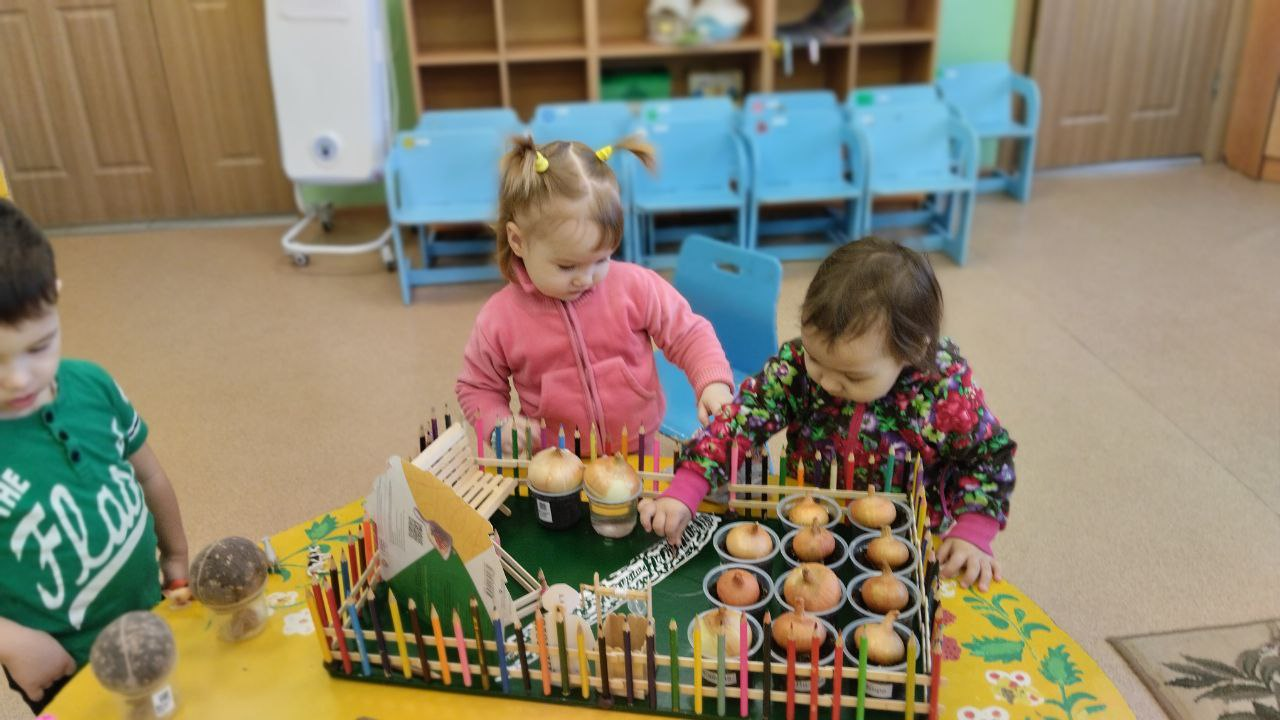 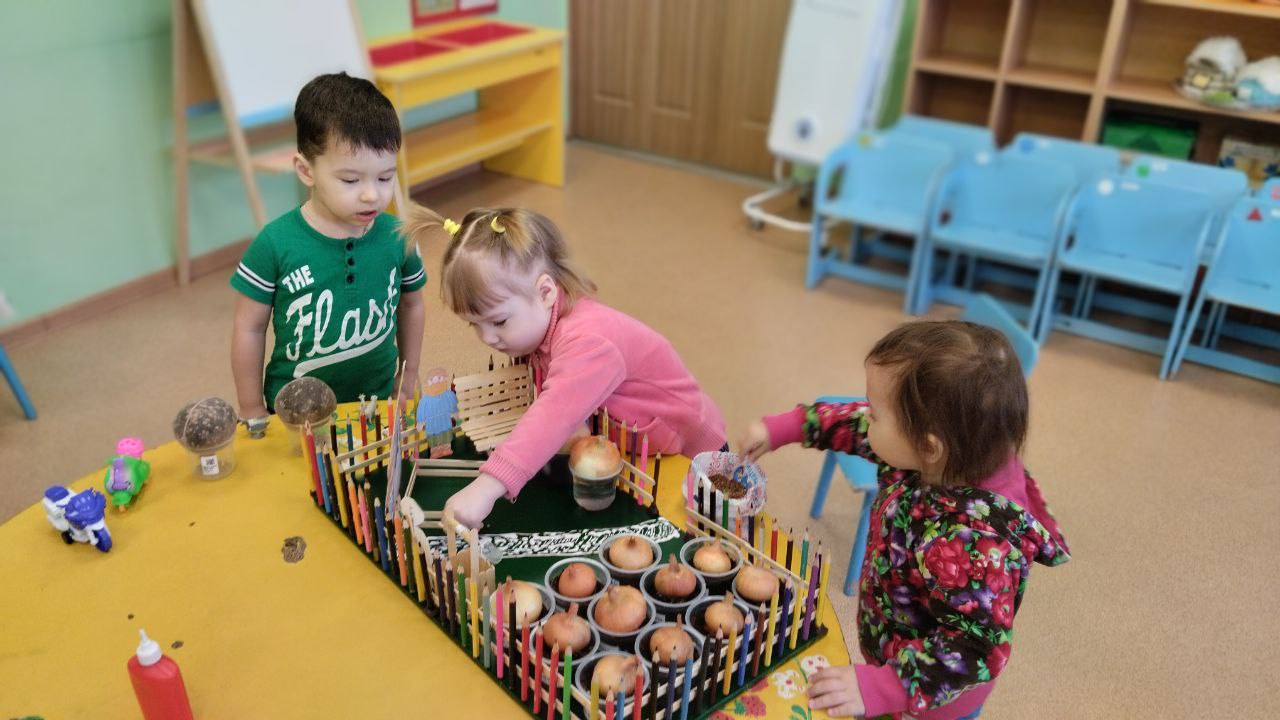 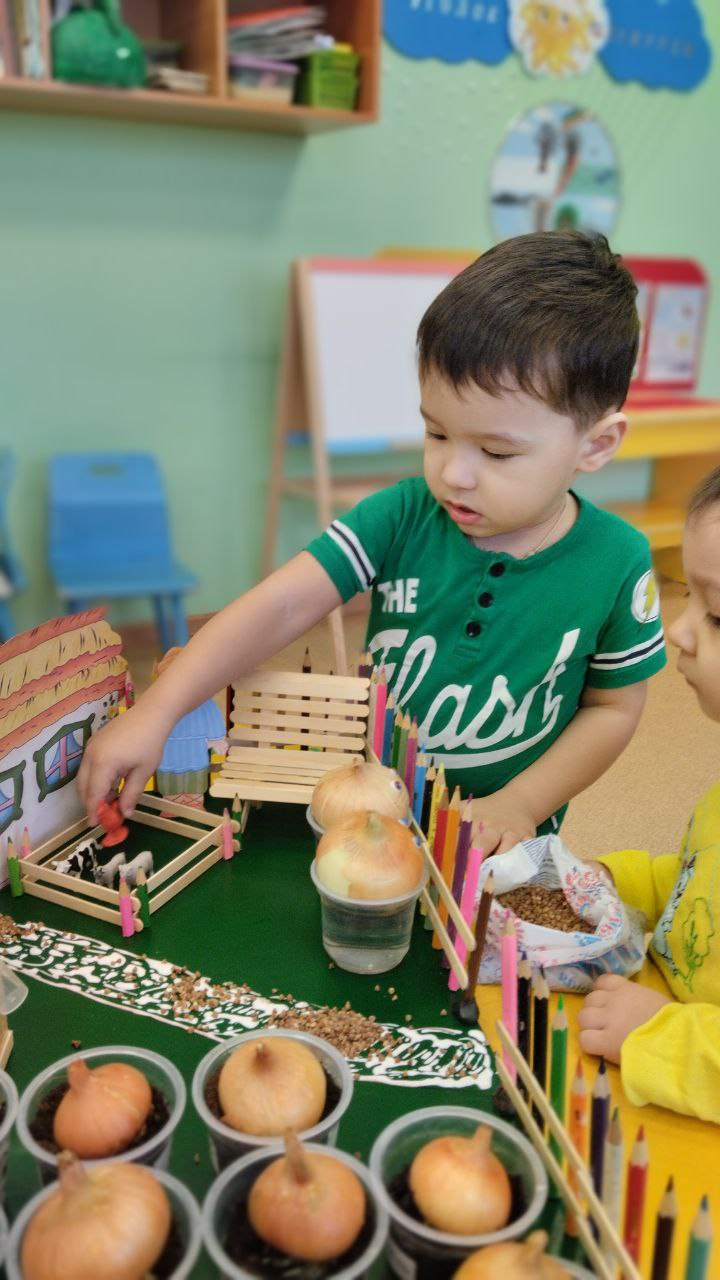 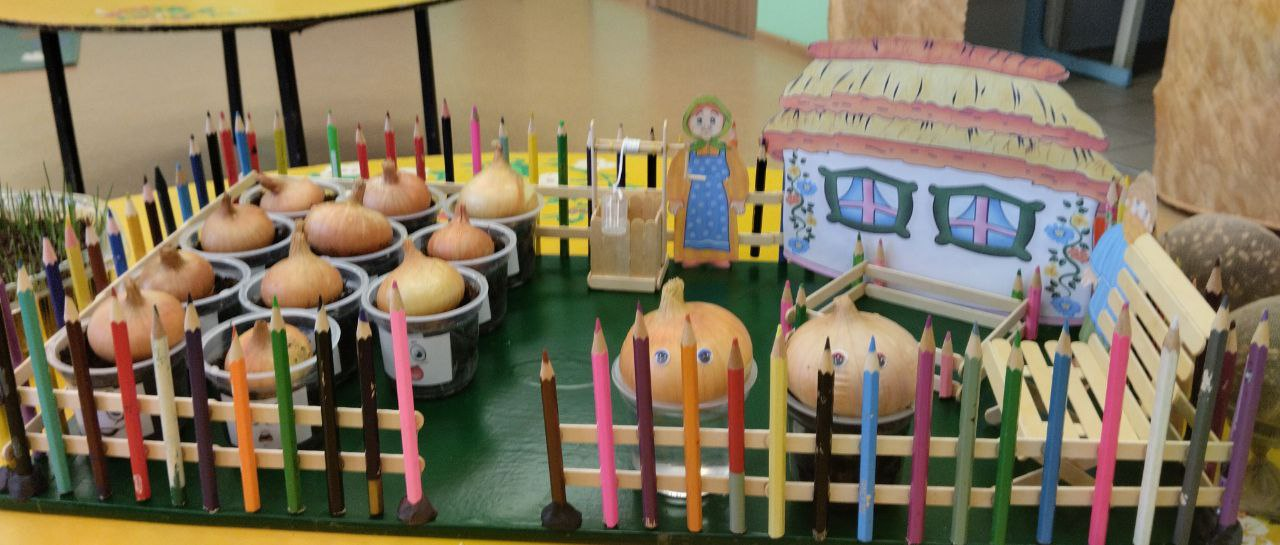 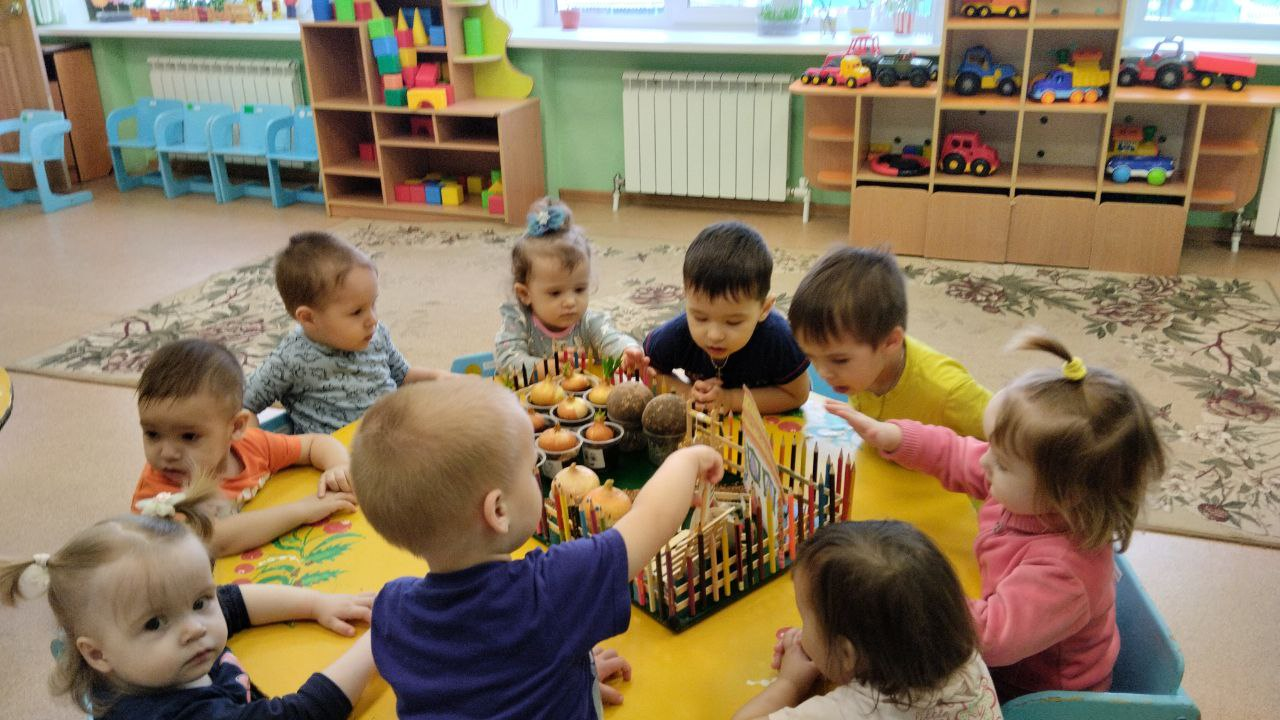 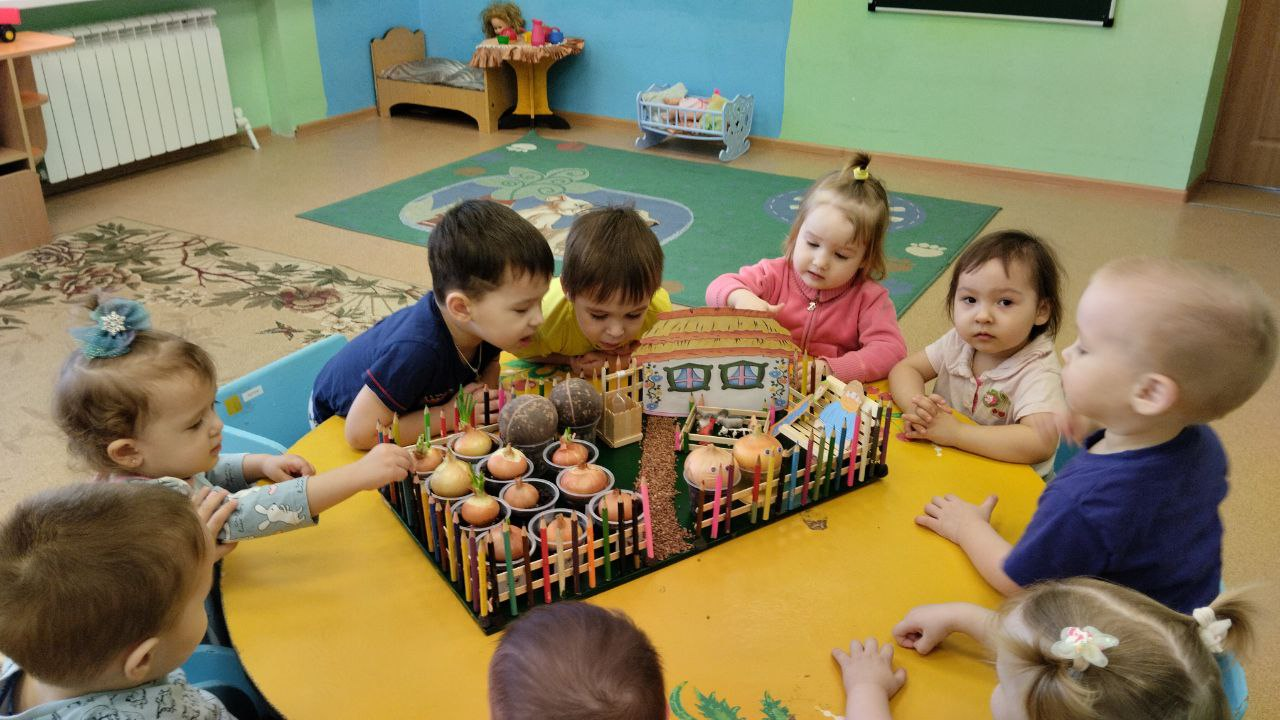 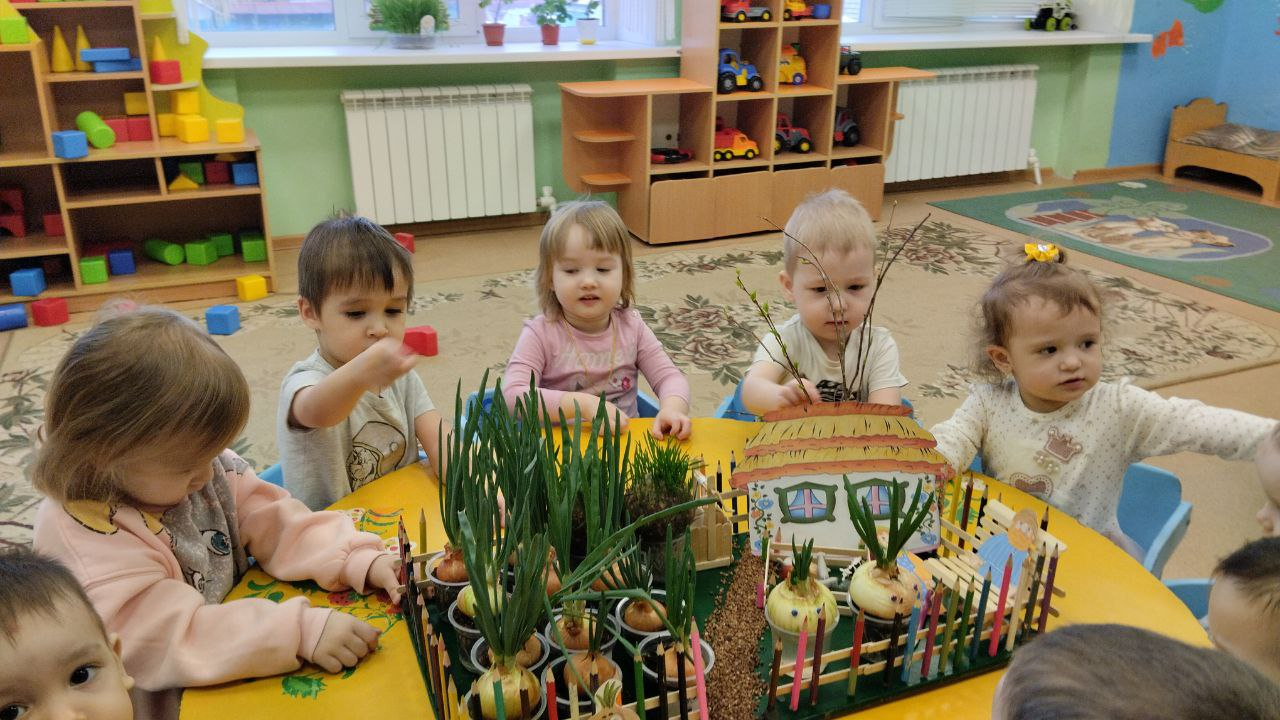 Работа с детьмиСовершенствование предметно-развивающей средыРабота с родителямиВместе с ребенком подготовить пластиковый стаканчик для посадки,  украсив его изображением эмоции. Посадка с детьми лука в стаканчики с землей, пшеницыИзготовление модели «Огород на подоконнике»Проведение с родителями консультации «Огород на подоконнике»Опыт- наблюдение за ростом лука при влиянии разных факторов среды (посадка лука в стакан с водой, другой в стакан с землей)Внести дидактические и настольные игрыАнкетирование родителейПолив, уход и наблюдения растениямиПополнить книжный уголок произведениями:   «Вершки и корешки»Просмотр и обсуждение мультфильма «Лунтик и его друзья» серия «Лук»Д/И: «Узнай на ощупь»Беседы с родителями о профилактике простудных заболеванийРассмотреть иллюстрации с изображением различных растений, которые можно вырастить на подоконнике.Предложить  родителям закрепить в домашних условиях приобретенные знания и навыки по выращиванию лука.Наблюдение за веточками березыПредложить  родителям закрепить в домашних условиях приобретенные знания и навыки по выращиванию лука.Д/И: «Сложи картинку»Предложить  родителям закрепить в домашних условиях приобретенные знания и навыки по выращиванию лука.Чтение художественной литературы: пословицы, поговорки, загадки, стихотворения о культурных растенияхПредложить  родителям закрепить в домашних условиях приобретенные знания и навыки по выращиванию лука.Посадка лука 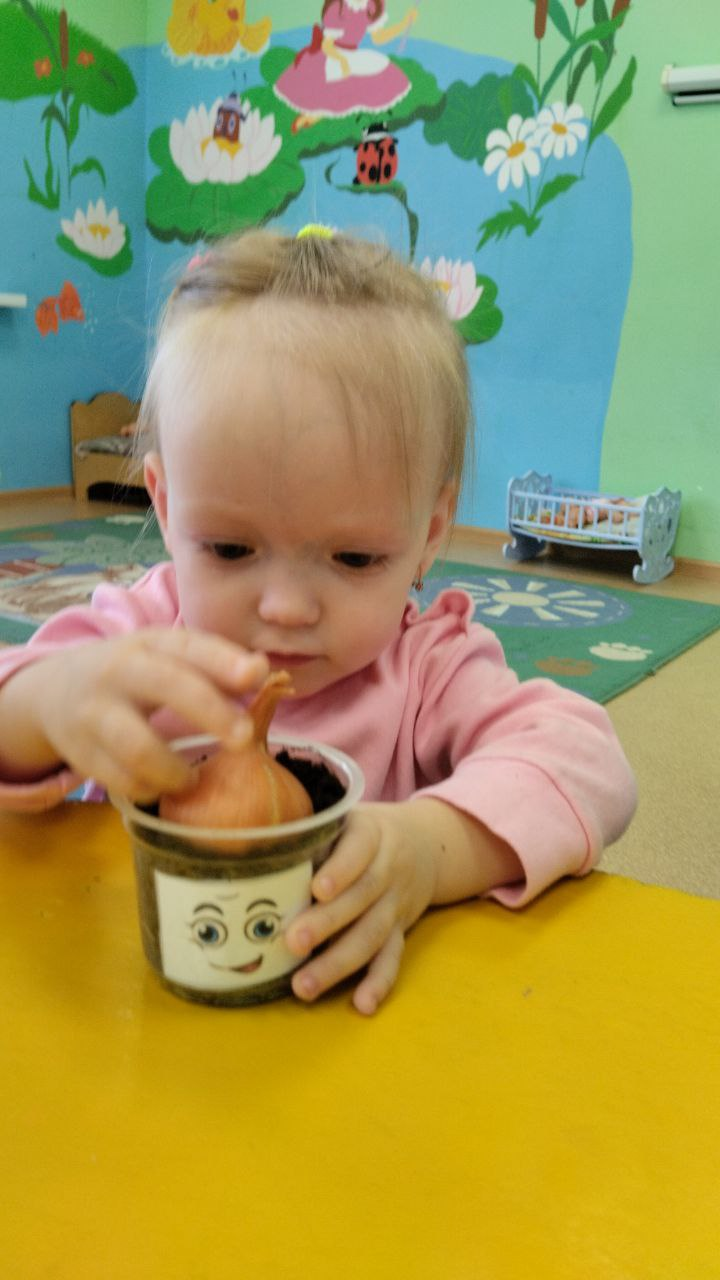 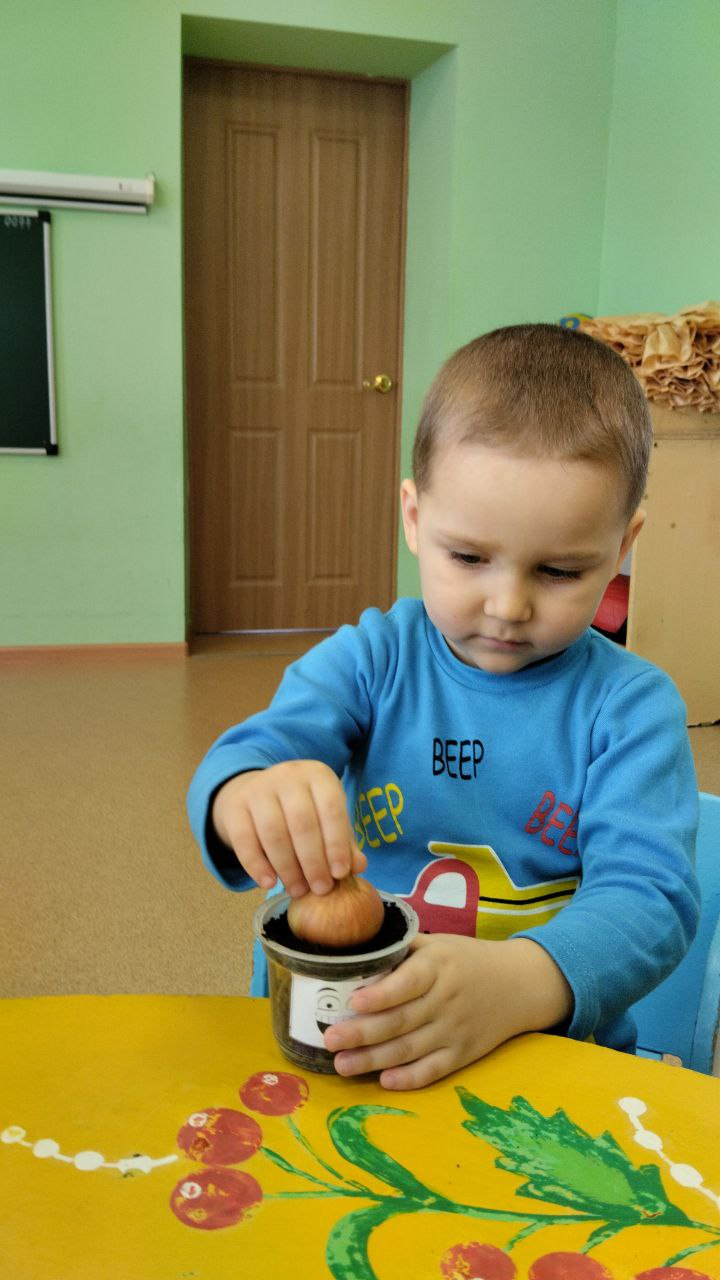 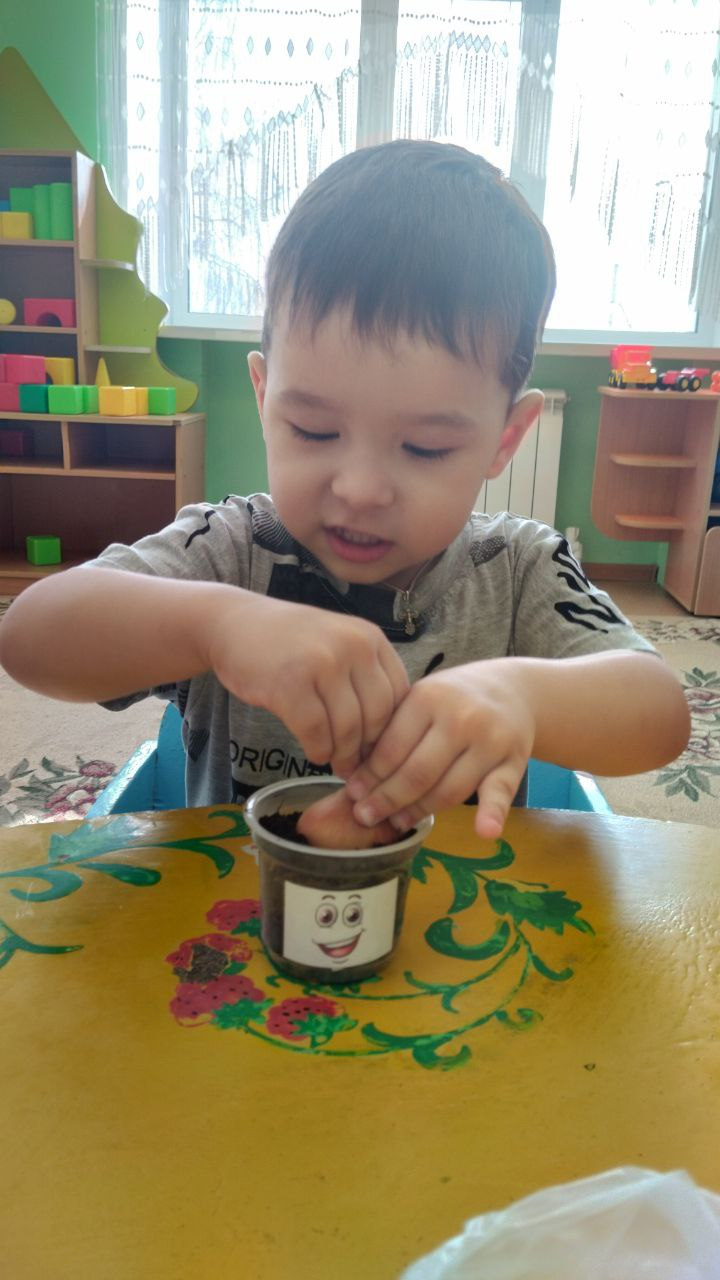 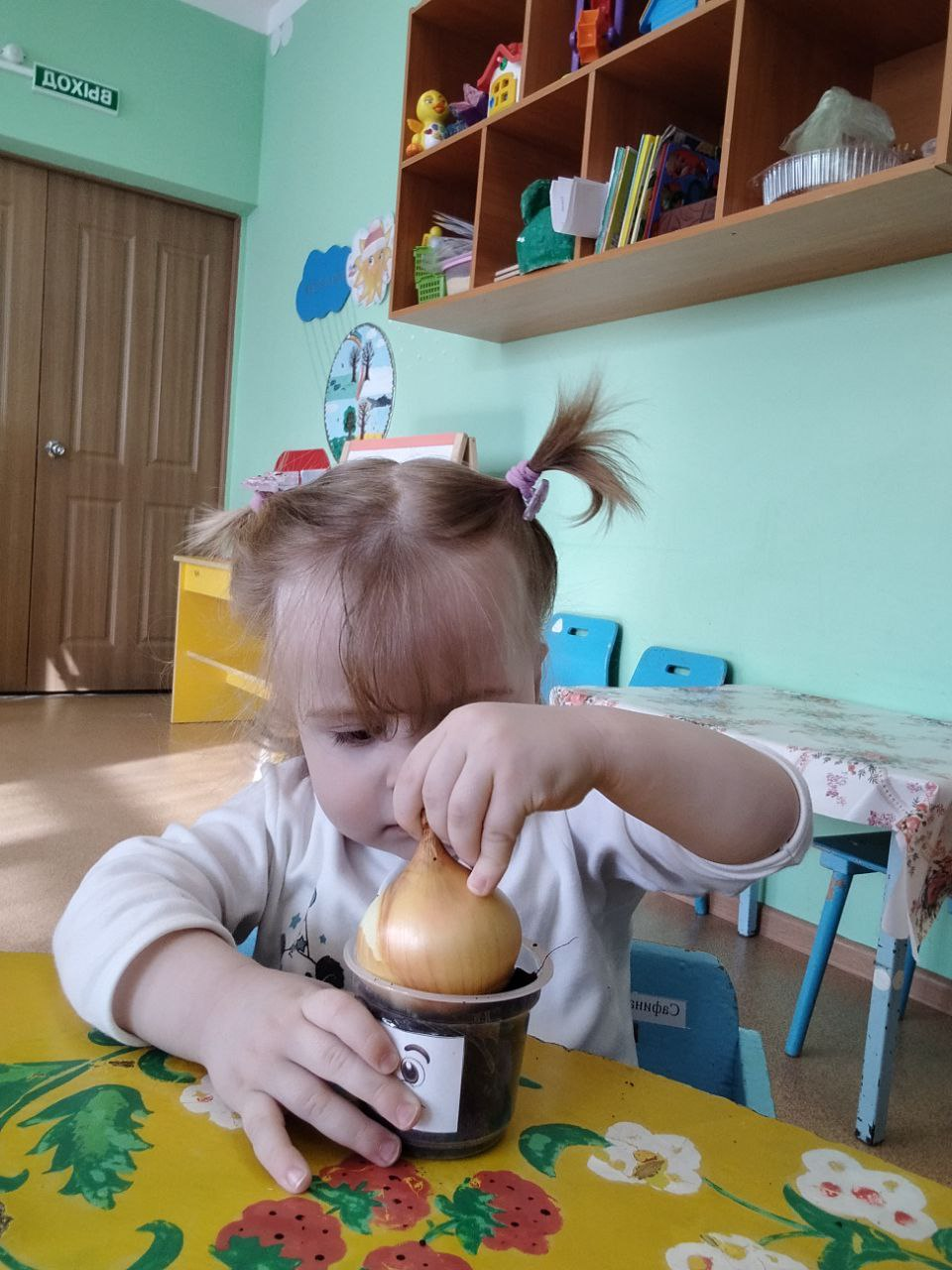 Посадка пшеницы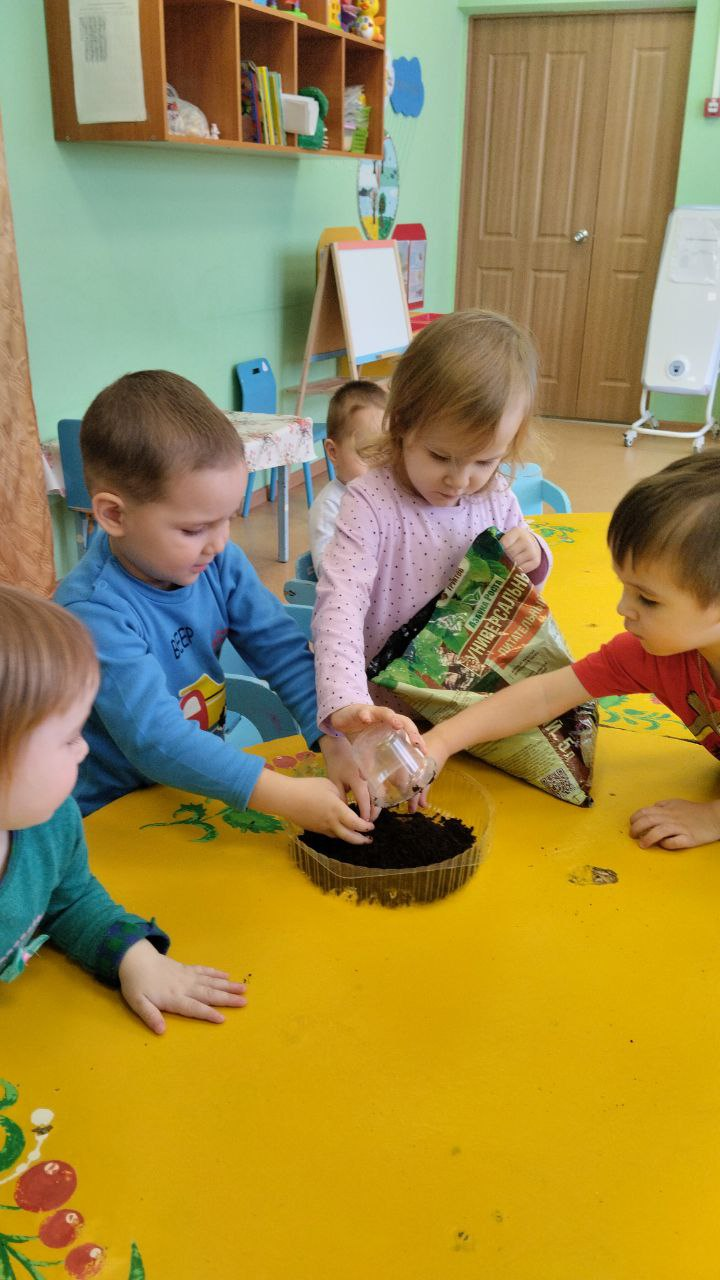 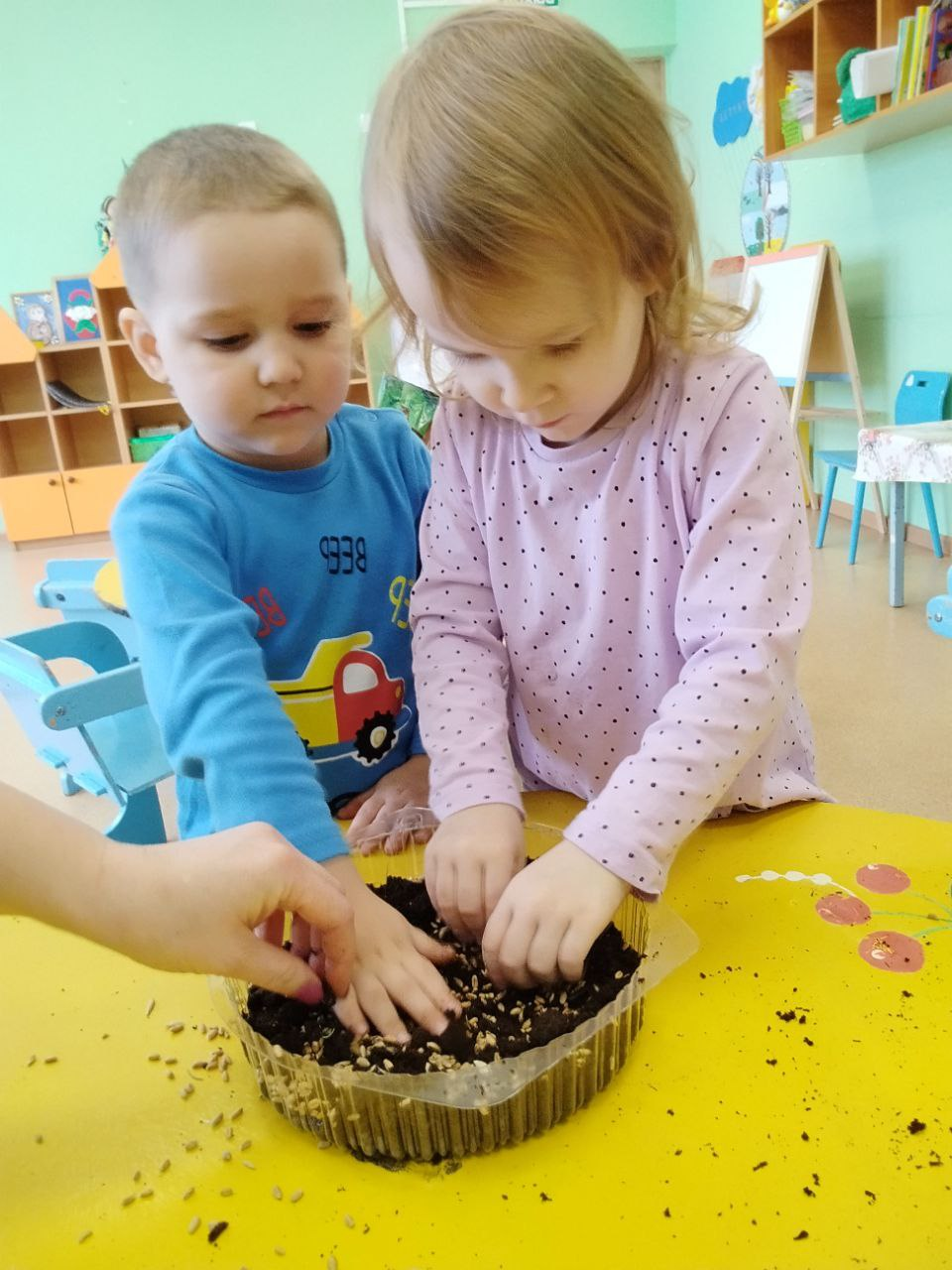 Уход и наблюдение за луком 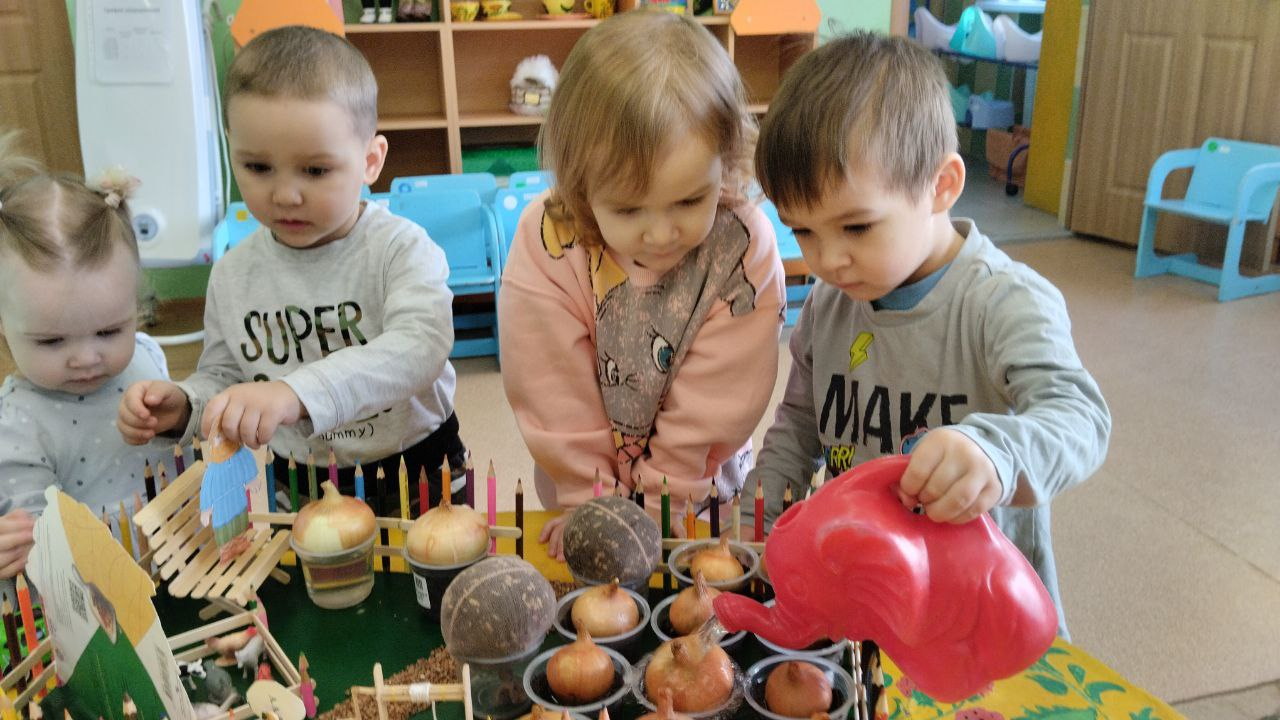 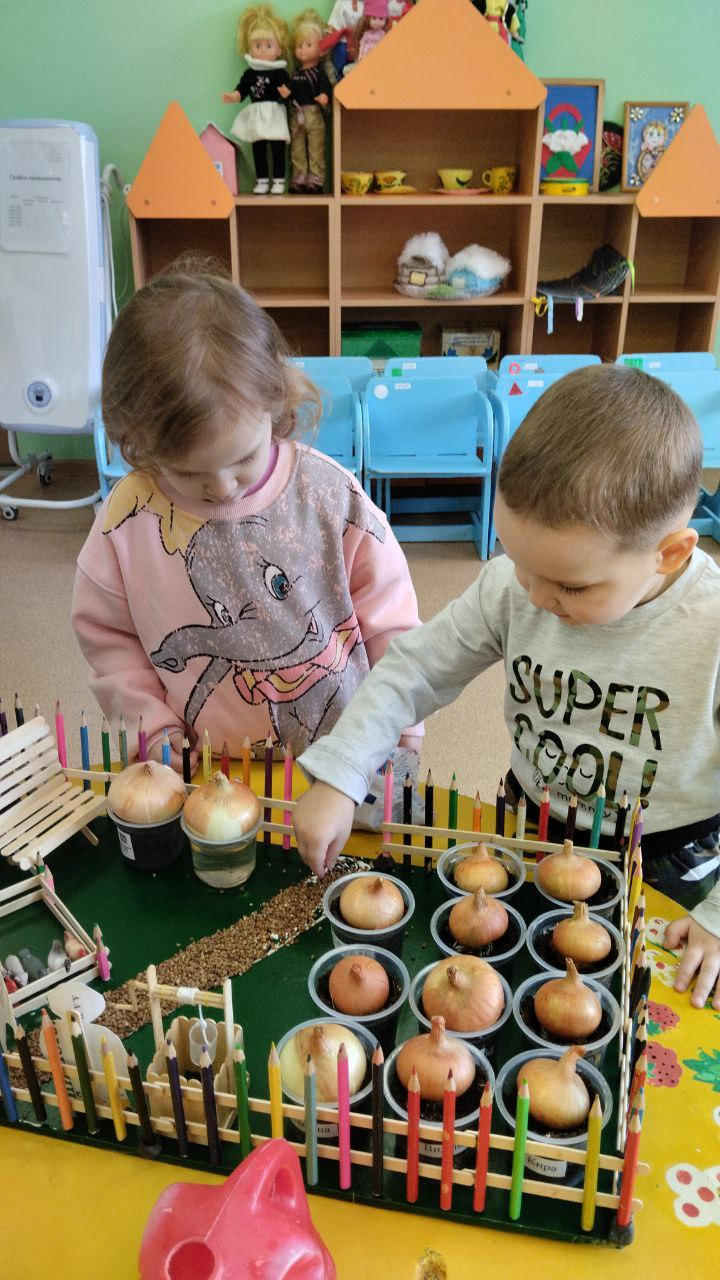 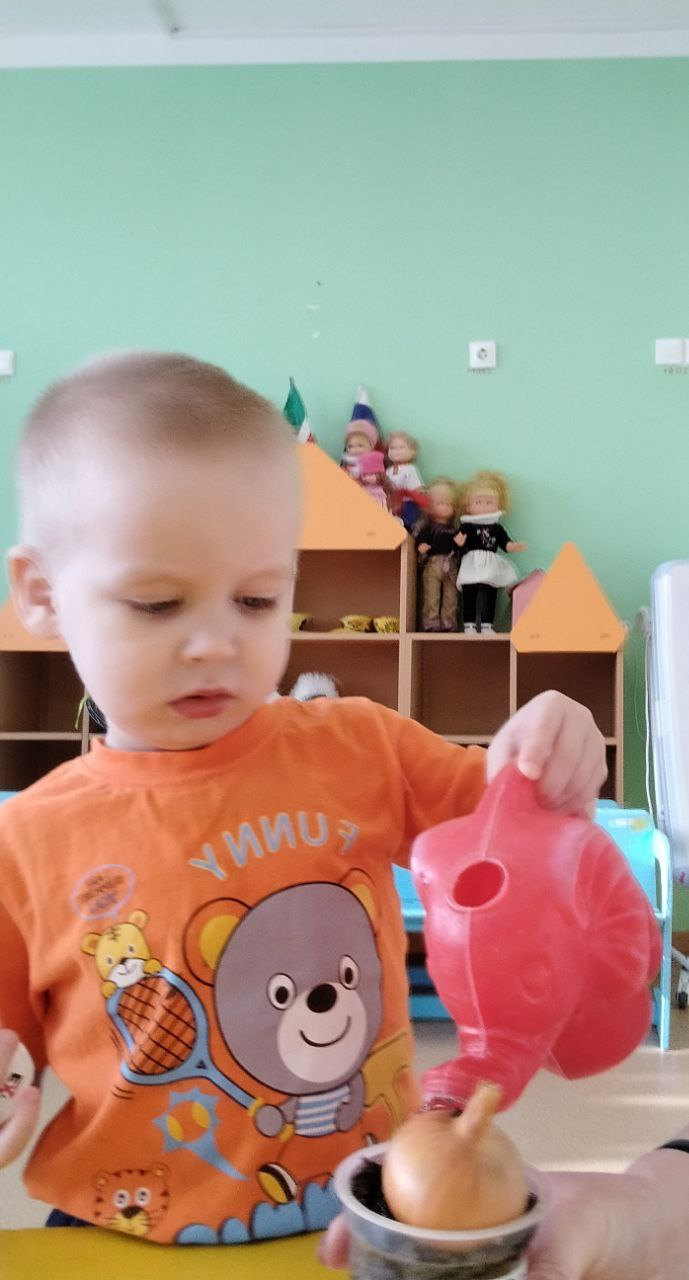 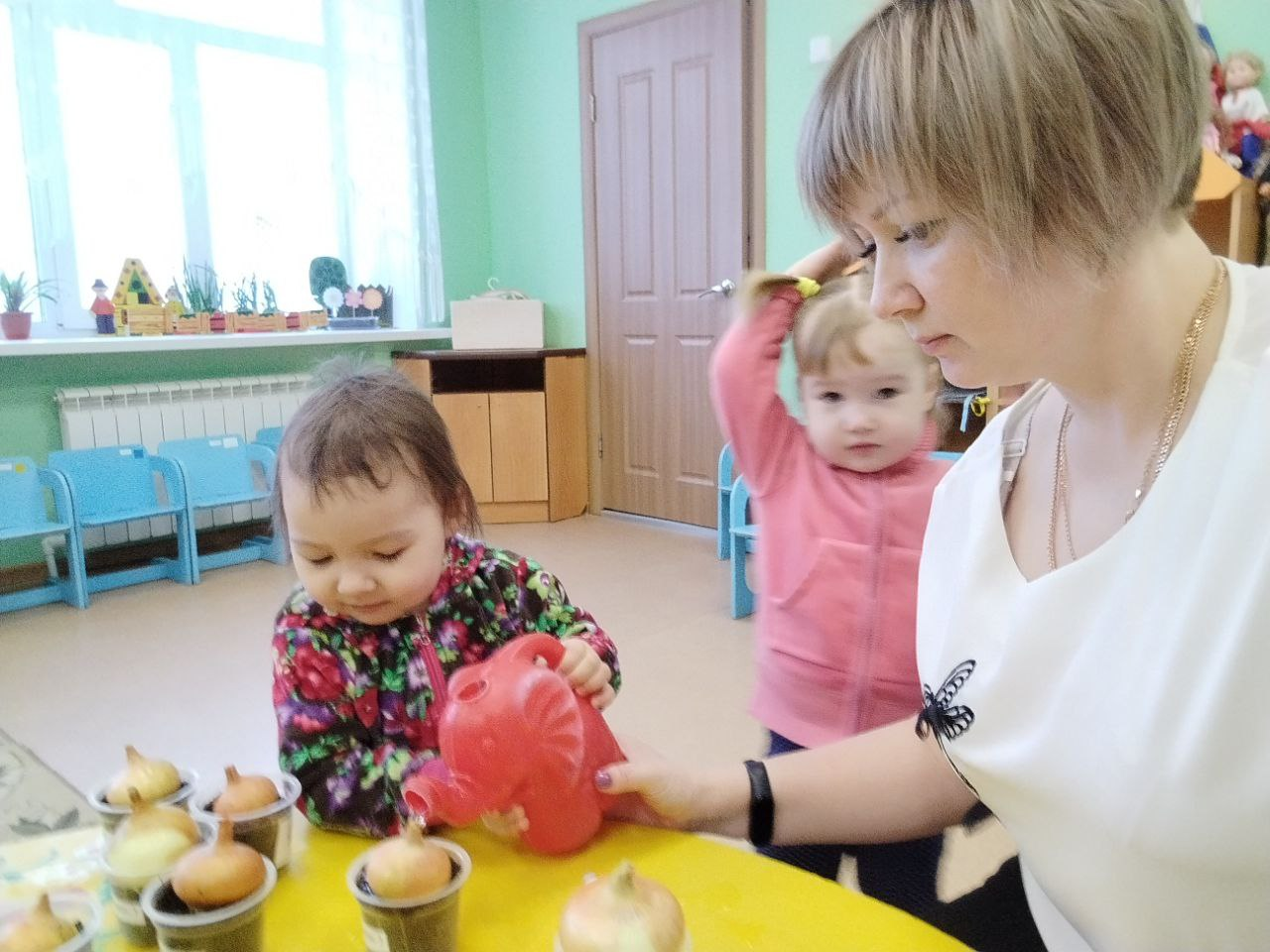 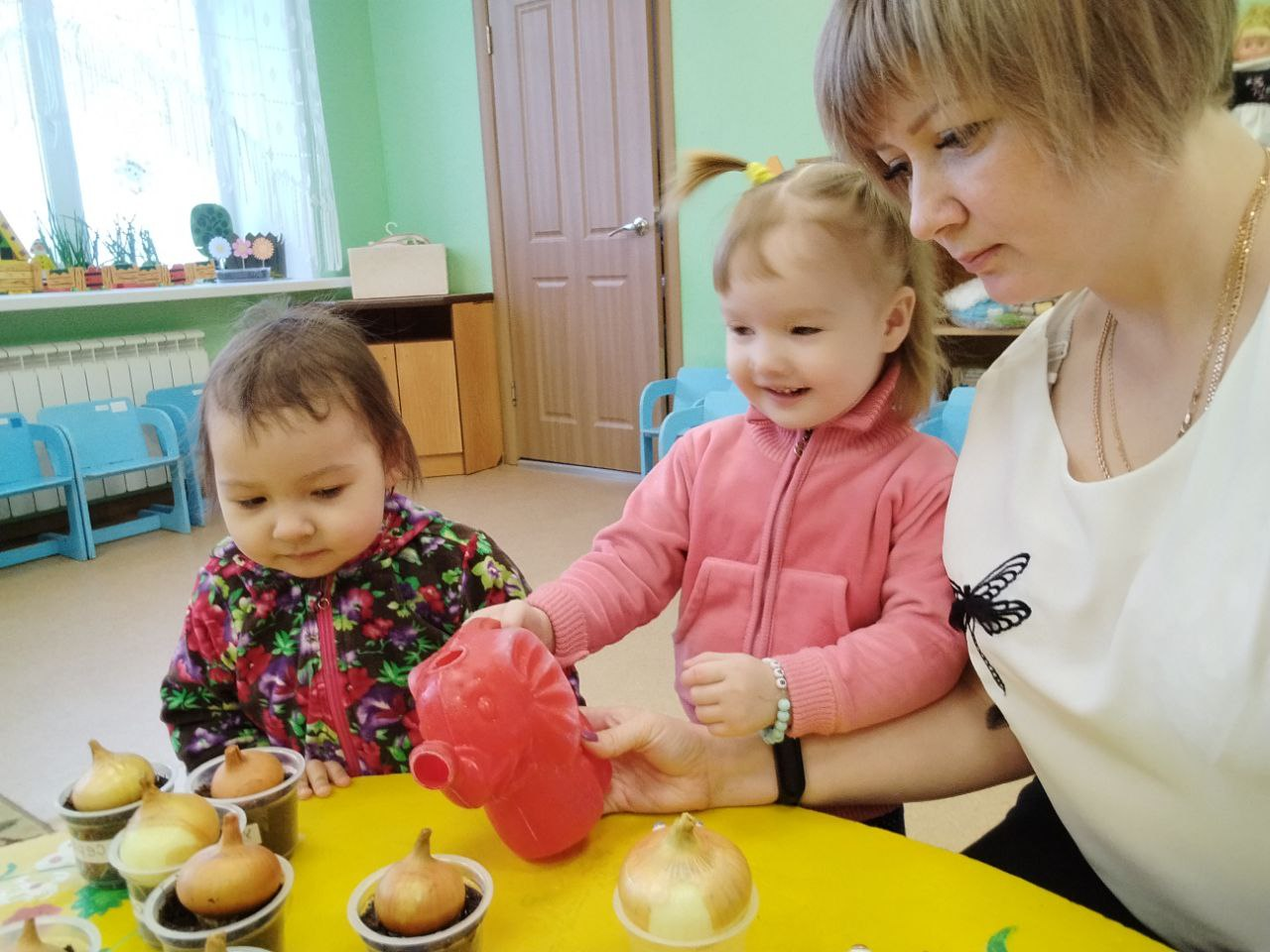 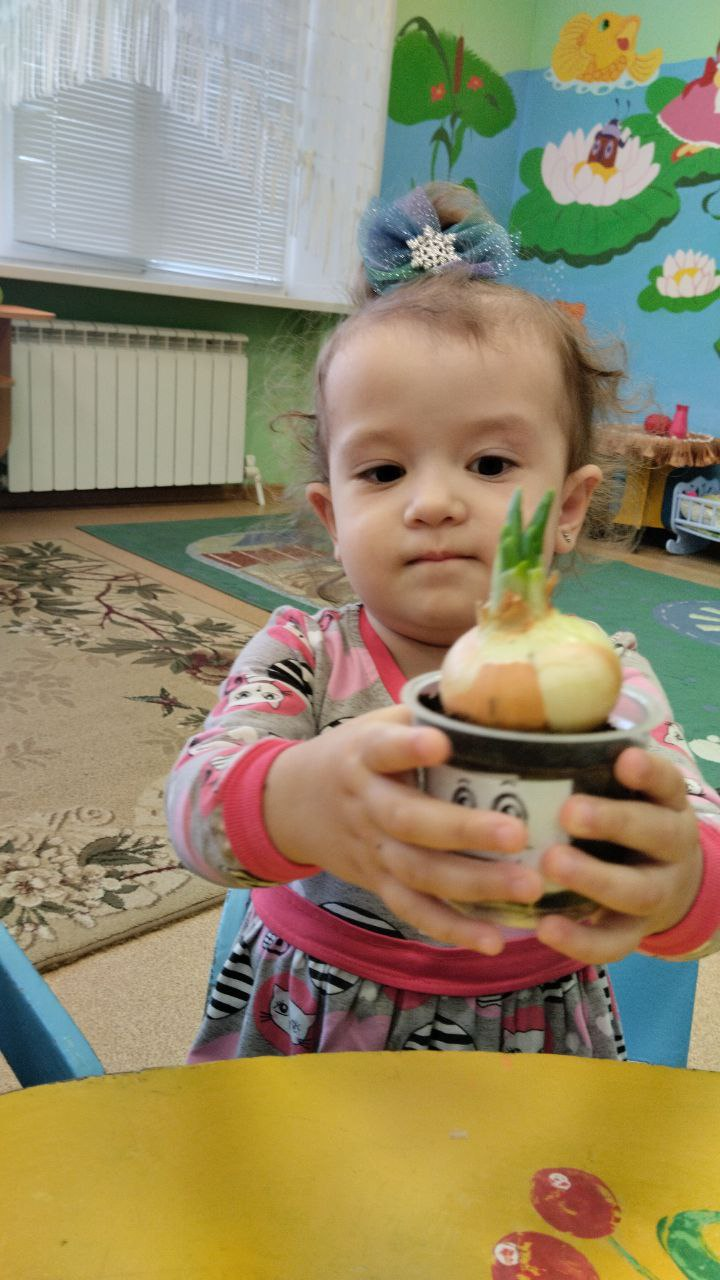 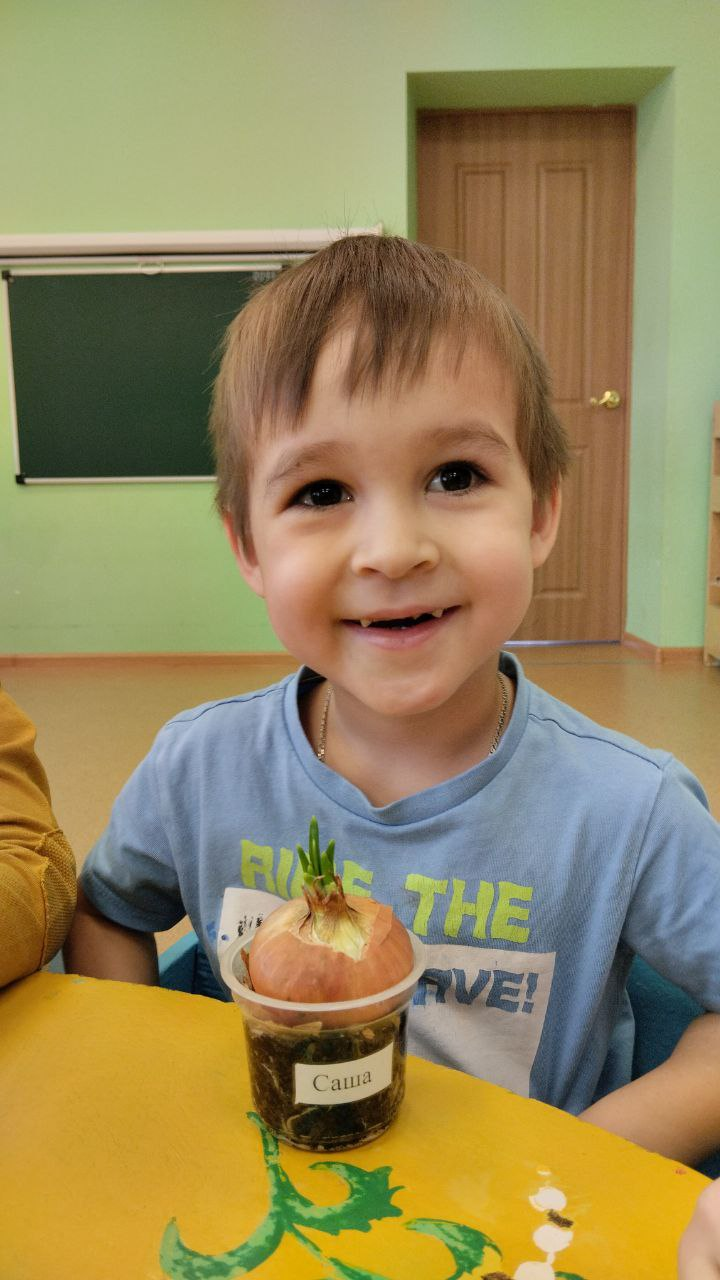 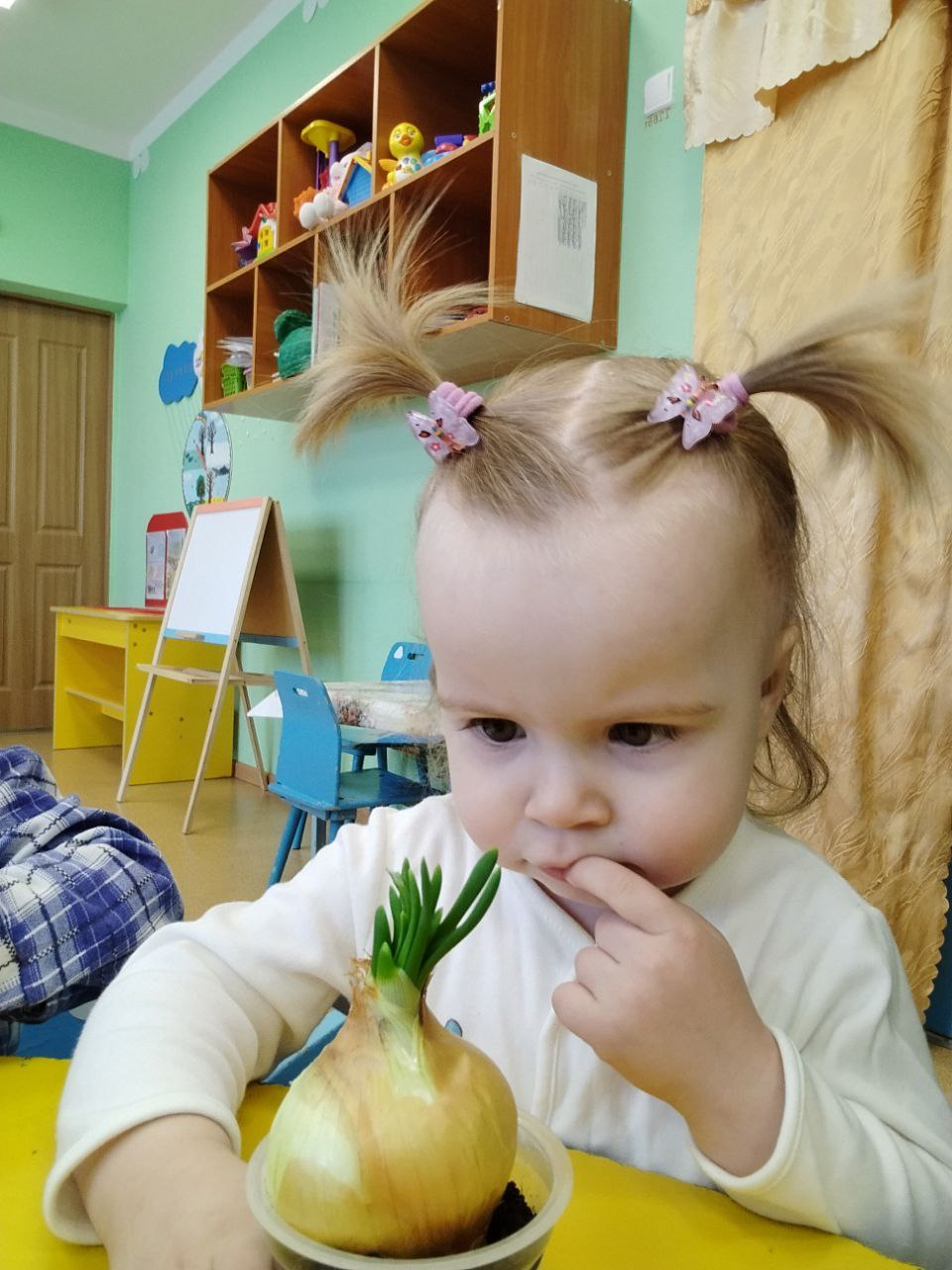 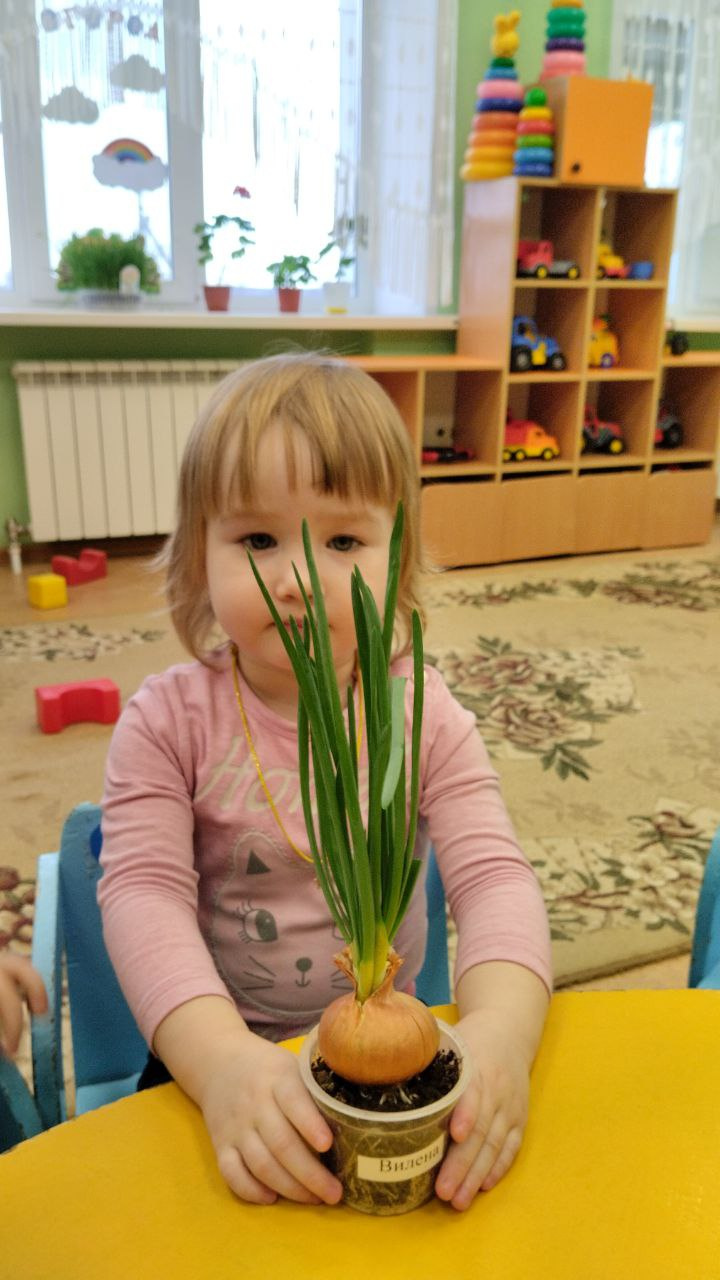 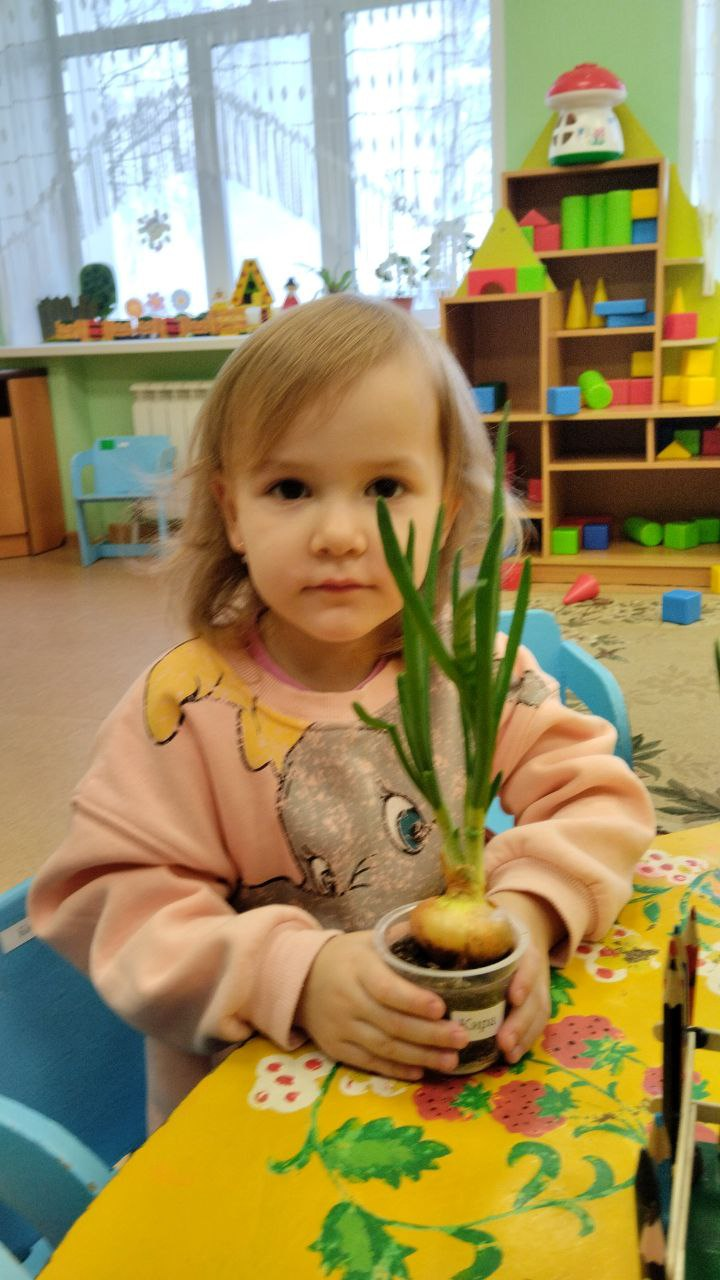 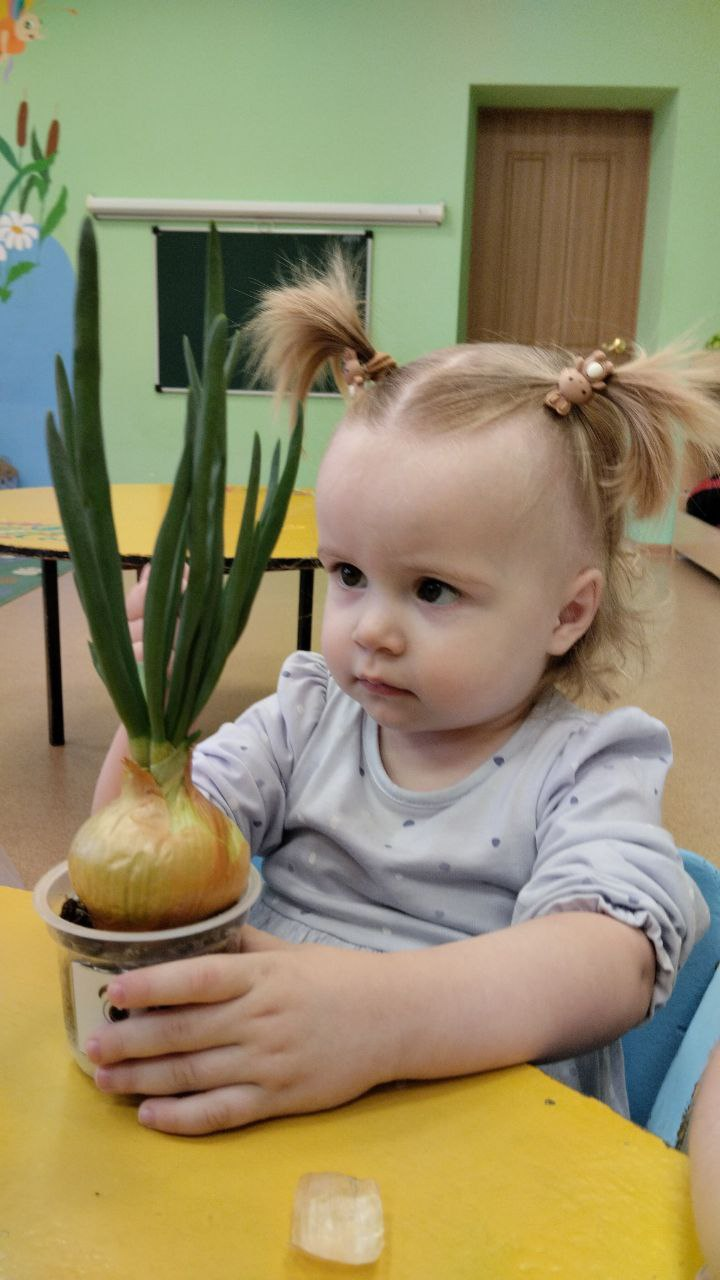 Уход и наблюдение за пшеницей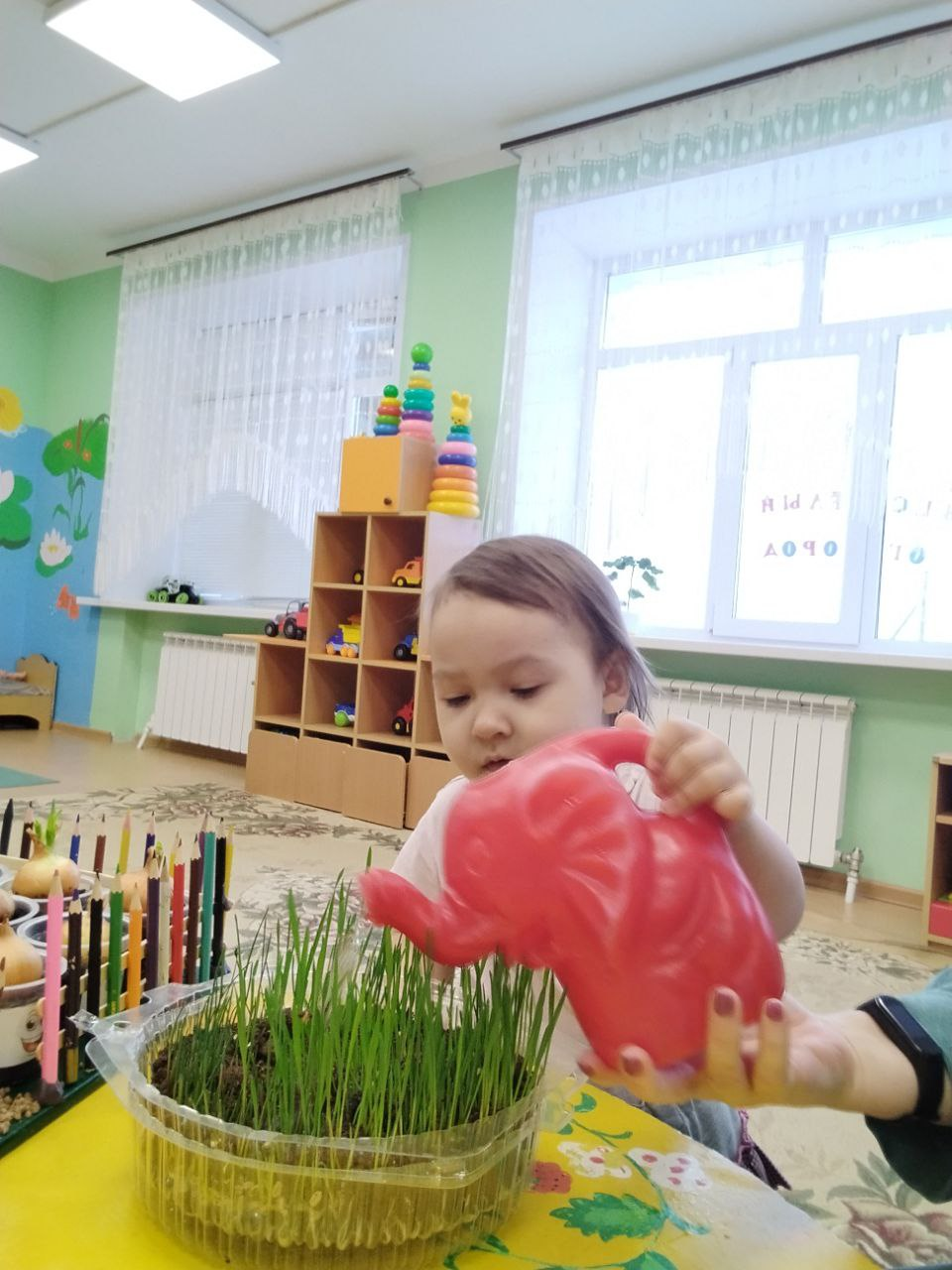 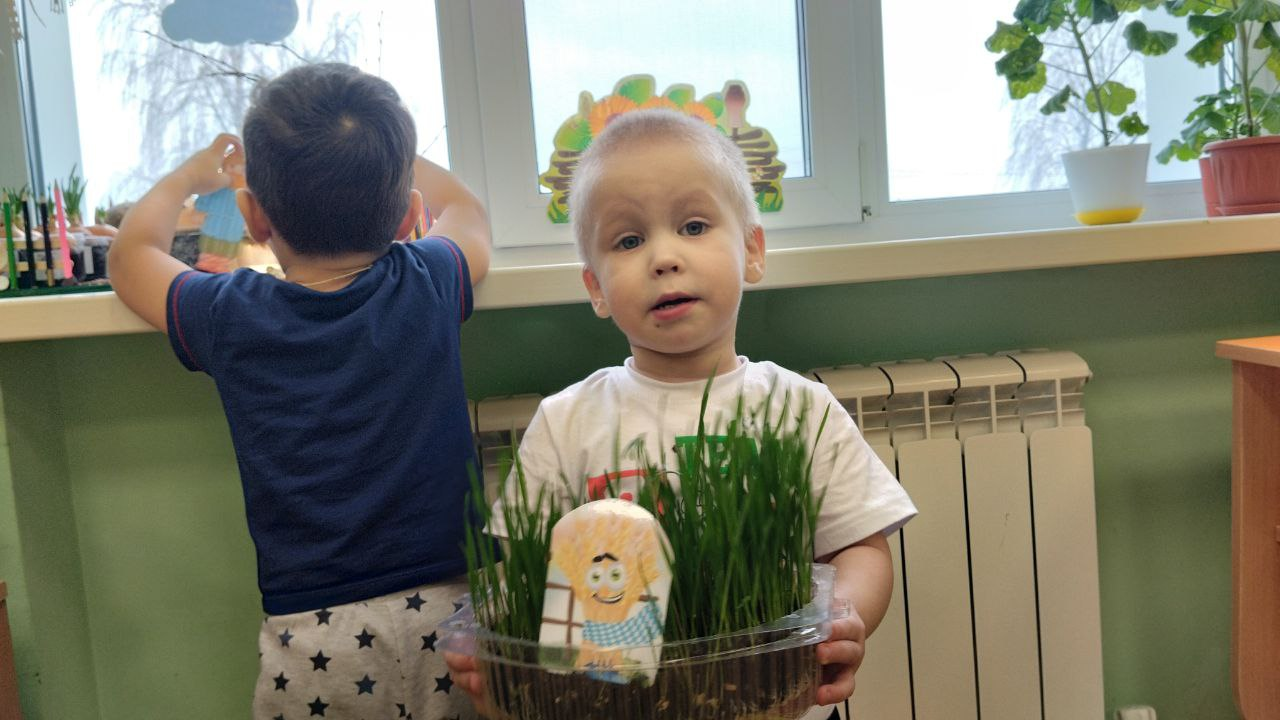 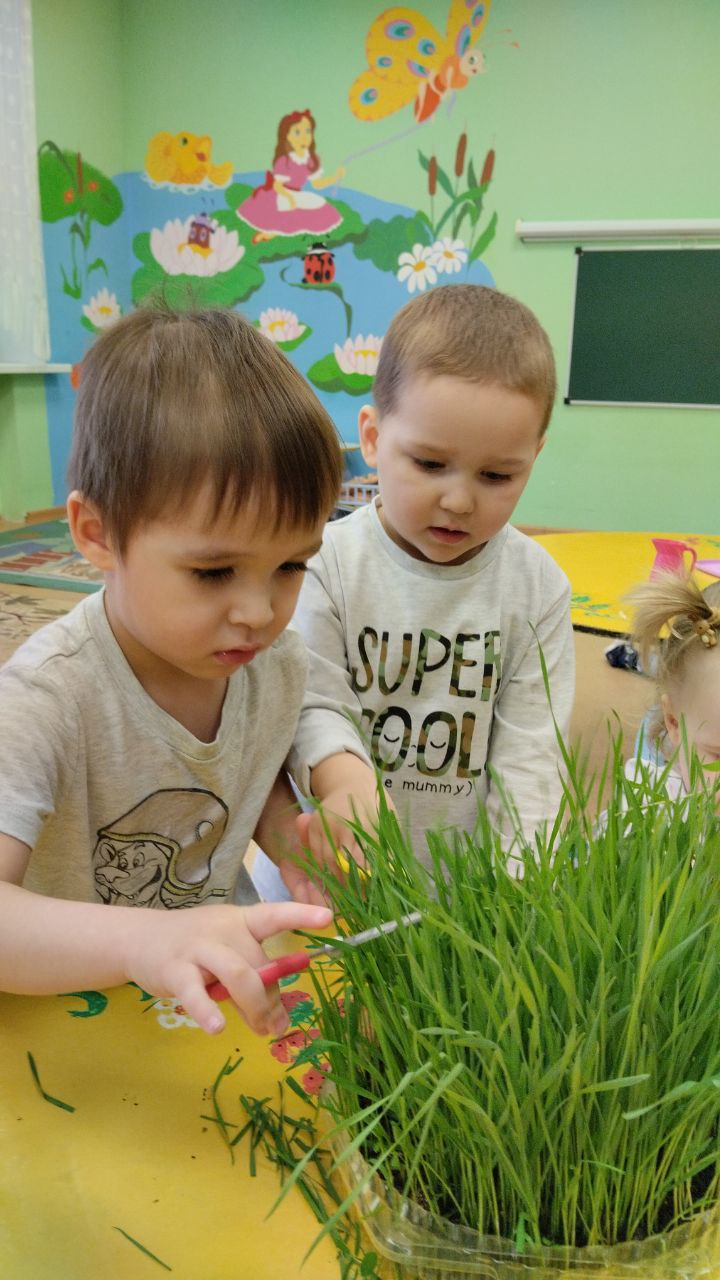 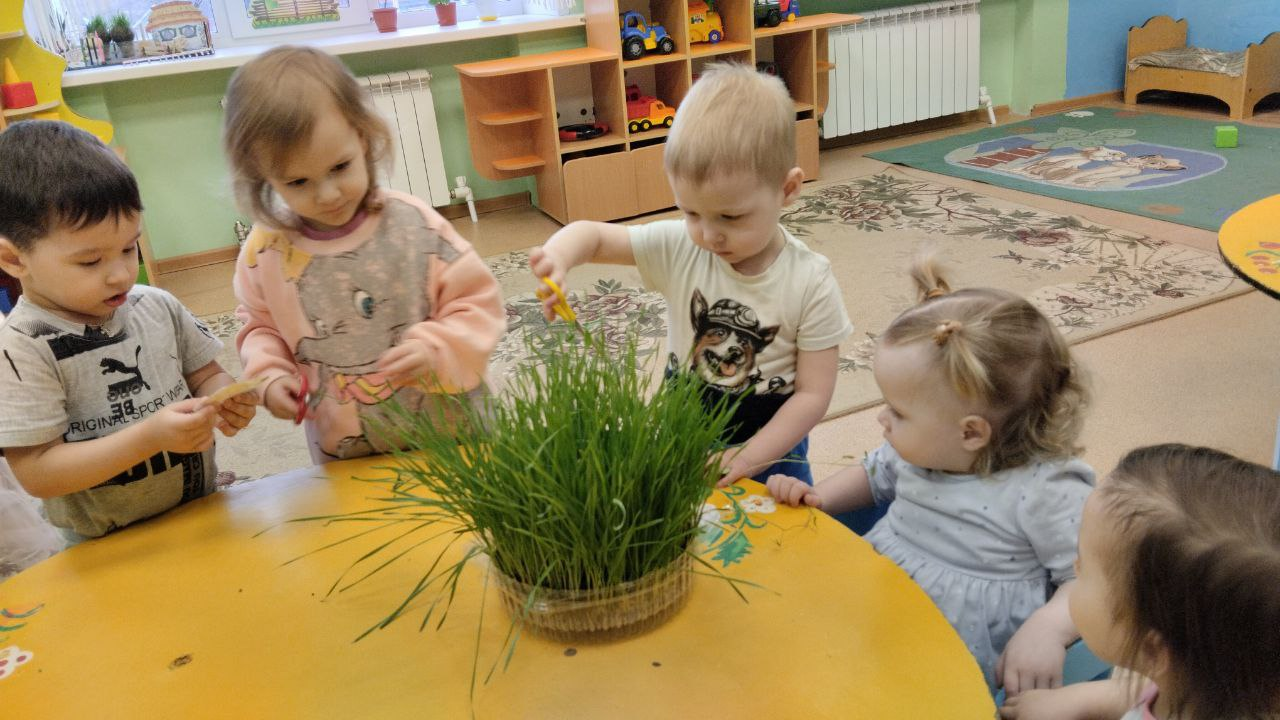 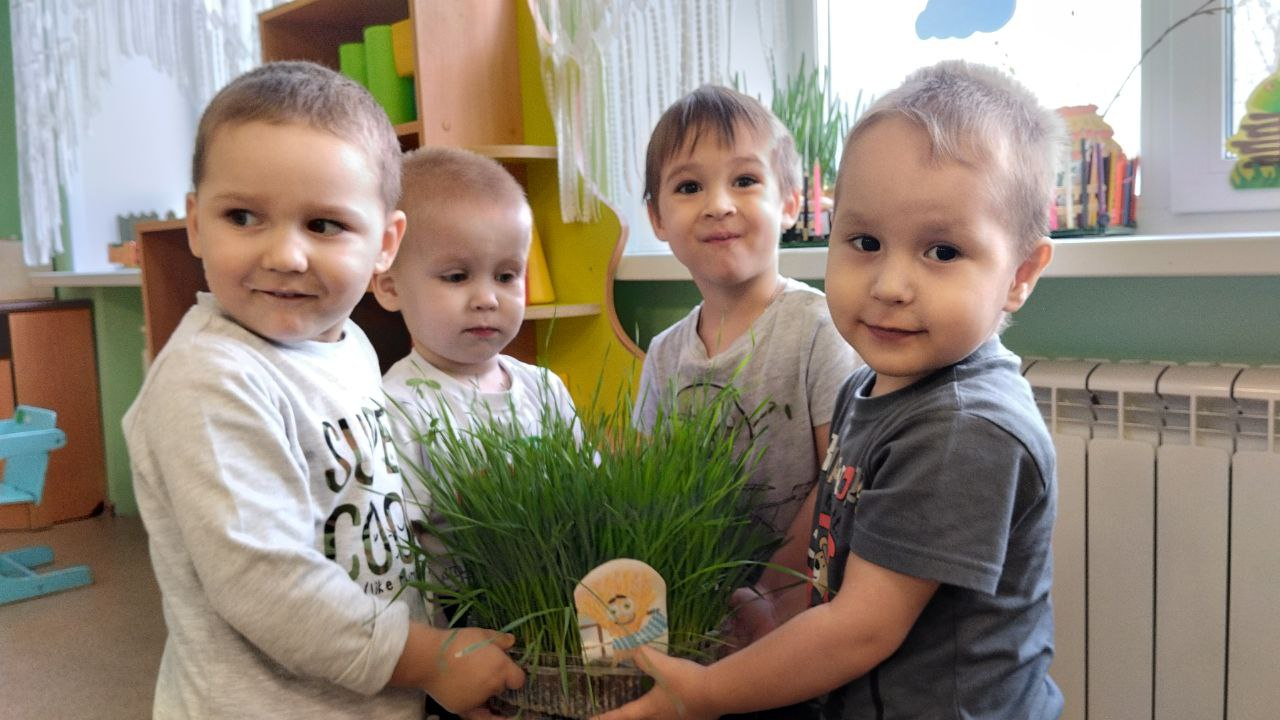 Д/и «Узнай на ощупь»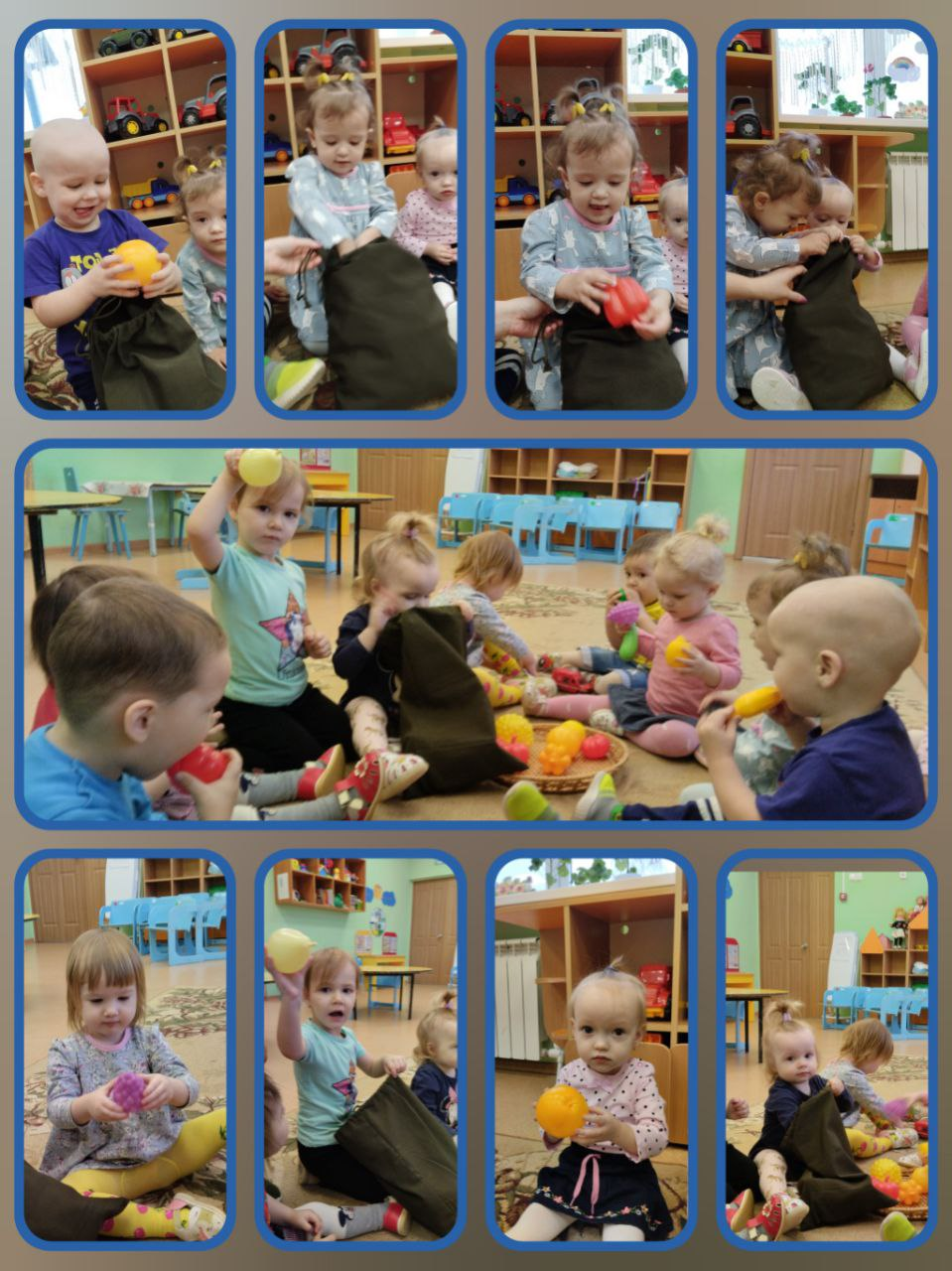 Д/И: «Сложи картинку»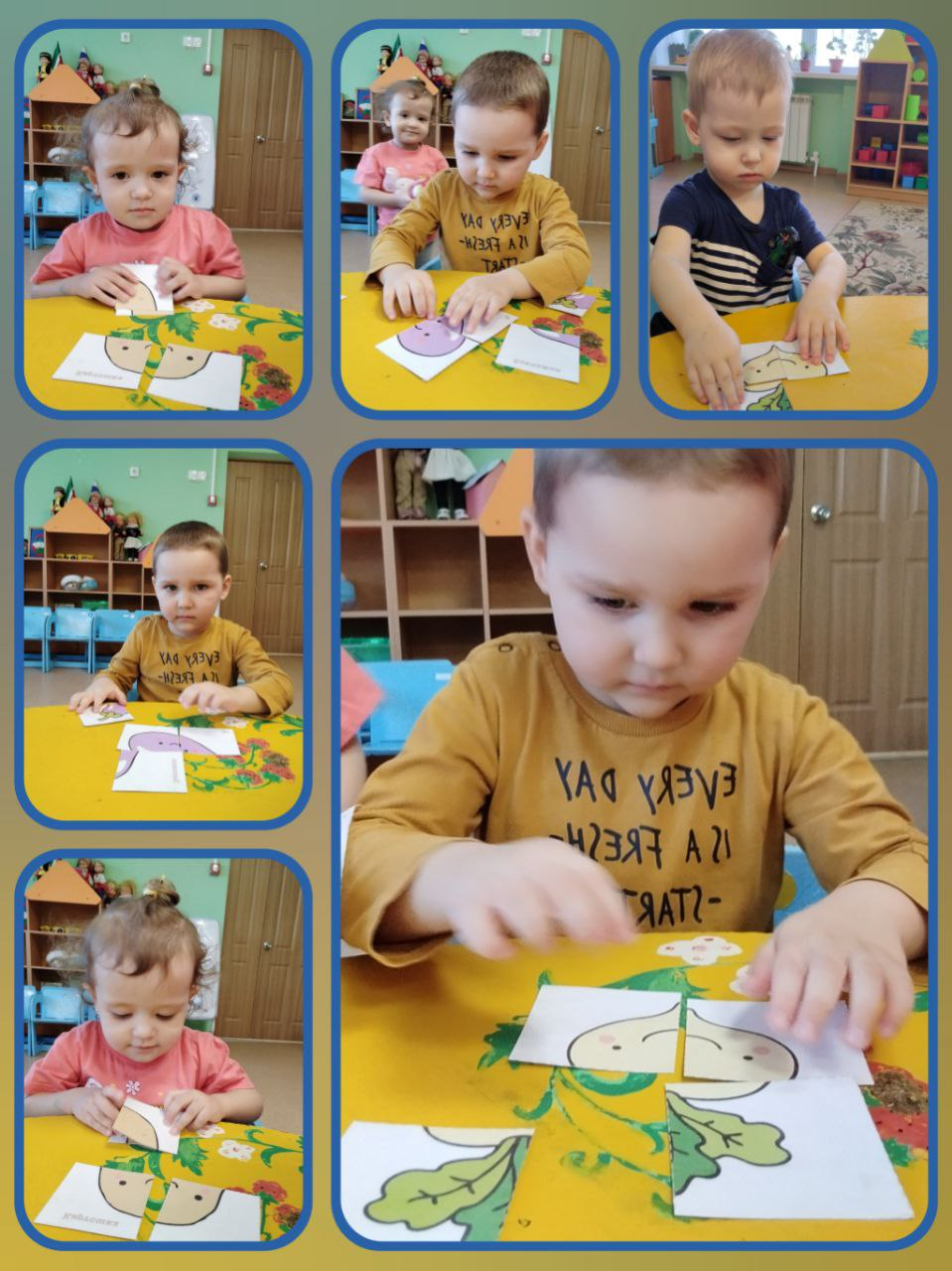 Эксперимент «Посадка лука в землю и в воду»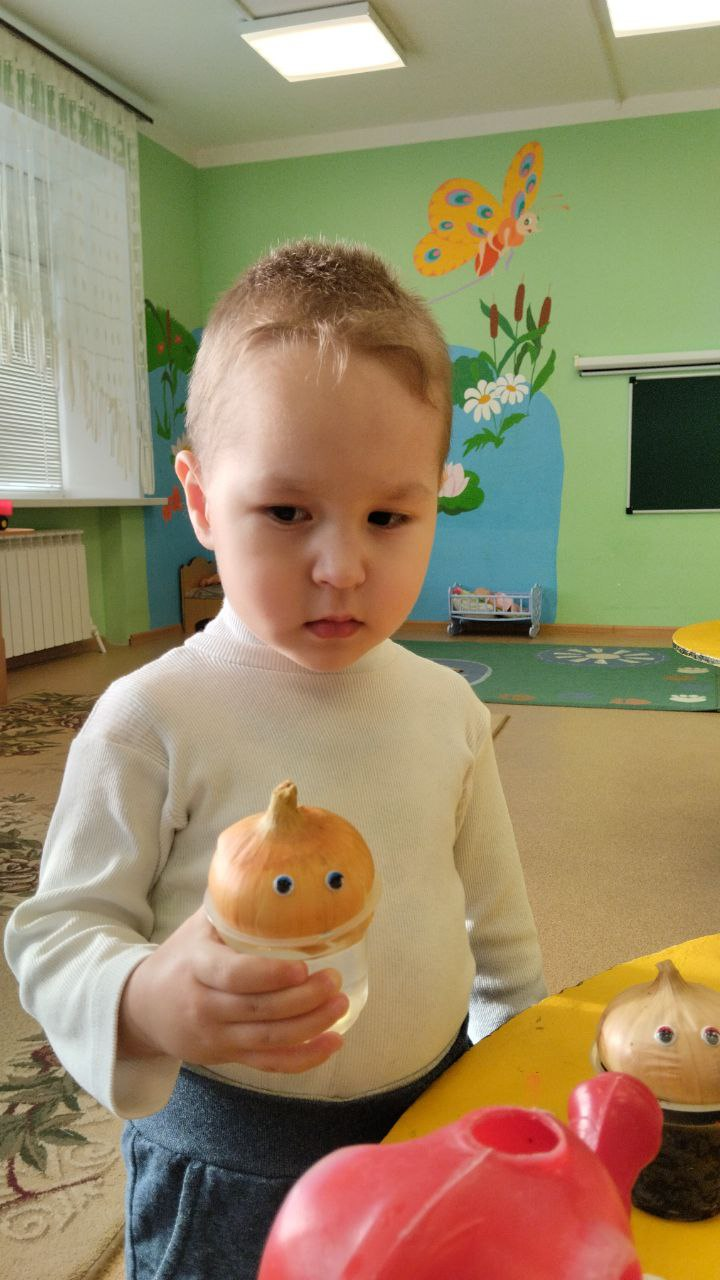 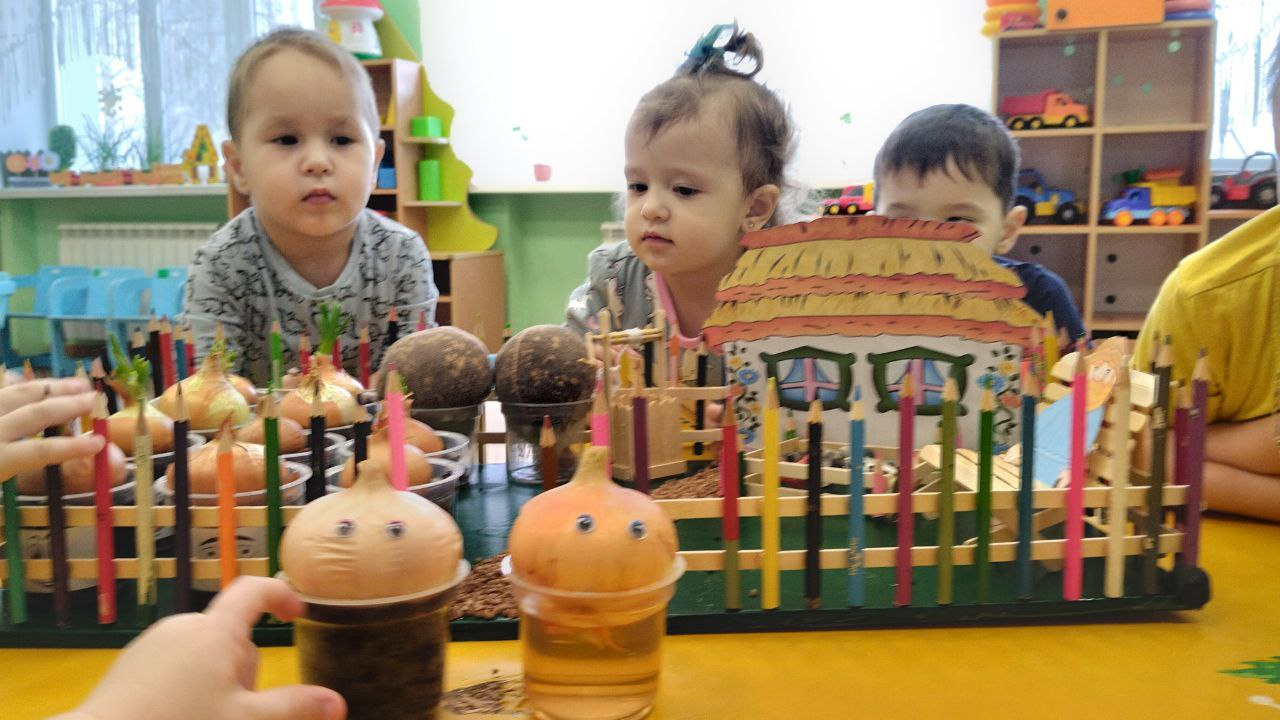 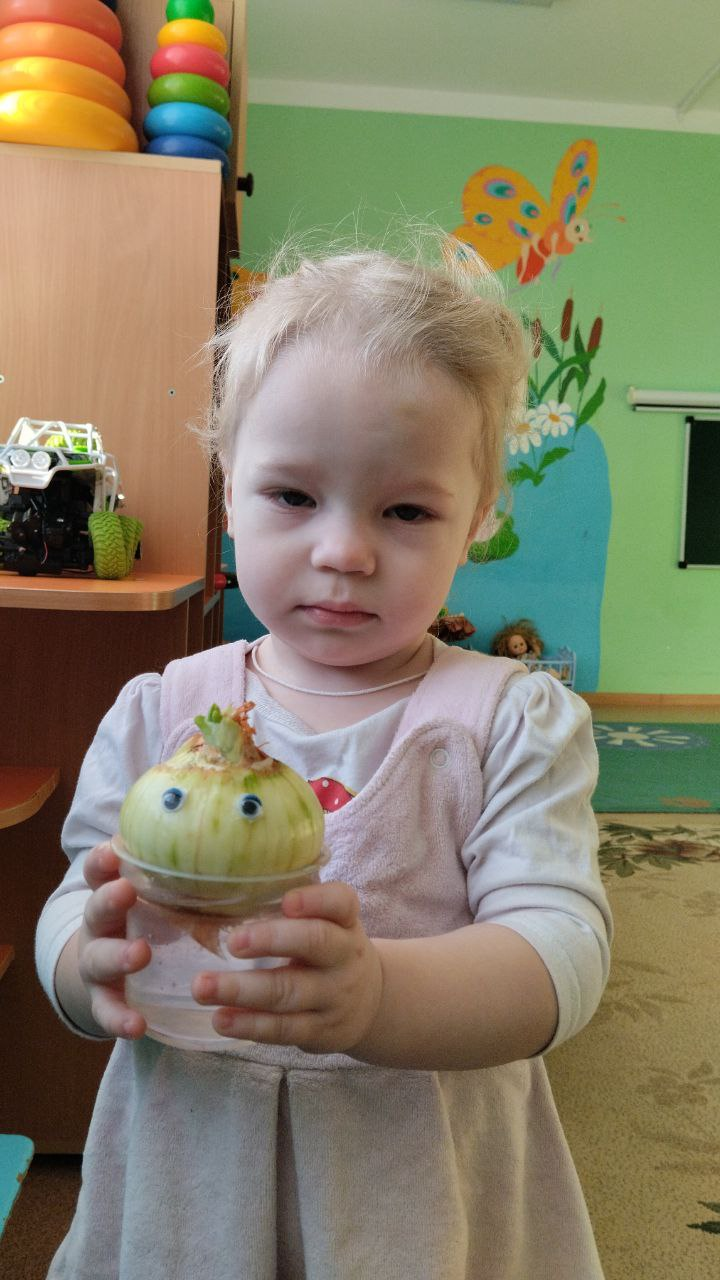 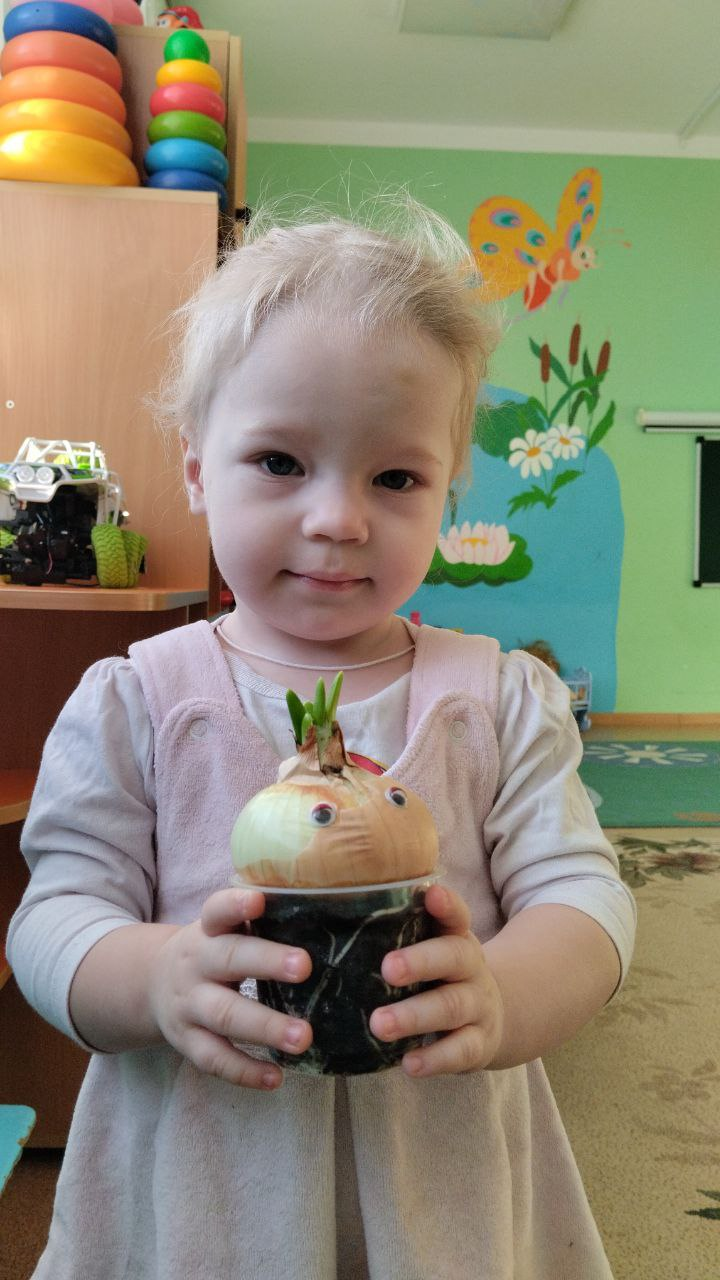 